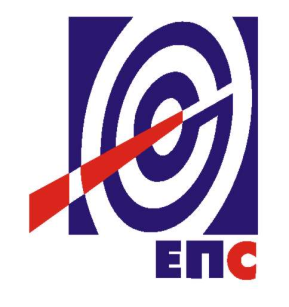 ПРВА ИЗМЕНАКОНКУРСНE ДОКУМЕНТАЦИЈEЈАВНО ПРЕДУЗЕЋЕ „ЕЛЕКТРОПРИВРЕДА СРБИЈЕ“,БЕОГРАД Улица царице Милице 2, БеоградЈАВНА НАБАВКА УСЛУГЕ ВАНЛИНИЈСКОГ ПРЕВОЗА ЗАПОСЛЕНИХОТВОРЕНИ  ПОСТУПАКЈАВНА НАБАВКА бр. ЦЈН 14/2015(заведено у ЈП ЕПС број 12.01. 3958/2-16 од 08.01.2016. године)Јануар, 2016. годинеНа основу члана 63. став 5. и члана 54. Закона о јавним набавкама („Сл. гласник РС”, бр. 124/12, 14/15 и 68/15) Комисија је сачинила:ПРВУ ИЗМЕНУКОНКУРСНЕ  ДОКУМЕНТАЦИЈЕУ ОТВОРЕНОМ ПОСТУПКУЈАВНА НАБАВКА УСЛУГЕ ВАНЛИНИЈСКОГ  ПРЕВОЗА ЗАПОСЛЕНИХЈАВНА НАБАВКА бр. ЦЈН БР 14/20151.На страни 5. Конкурсне документације, бришу се речи: „и Осталим прописима који регулишу ову материју“.2.На страни 7. Конкурсне документације, после текста: „О времену и месту прегледа аутобуса понуђач ће бити благовремено обавештен писаним путем. Возило са оригиналном саобраћајном дозволом долази на утврђено место прегледа у заказаном термину“, додаје се текст: „Благовременост обавештења подразумева примерени рок у којем понуђач може да припреми возило за преглед, који у овом случају не може бити мањи од пет дана“. 3.Спецификација услуге превоза која се односи на редне бројеве: 5, 17, 24, 28, 30, 70, 81  и 116  мења се и гласи као у прилогу.На страни 46. Конкурсне документације текст: „За доделу пондера по овом поделементу користиће се очитани подаци саобраћајне дозволе или фотокопије техничке документације возила из које је могуће утврдити Еуро стандард мотора“, мења се и гласи: „За доделу пондера по овом поделементу користиће се очитани подаци саобраћајне дозволе и фотокопије техничке документације возила из које је могуће утврдити Еуро стандард мотора“. 4.Ова измена конкурсне документације се објављује на Порталу ЈН и Интернет страници Наручиоца.КОМИСИЈАДоставити:- АрхивиIII TEХНИЧКА ДОКУМЕНТАЦИЈА И ПЛАНОВИ СПЕЦИФИКАЦИЈА УСЛУГЕ ПРЕВОЗА - ПАРТИЈА 1 *   Прати смену								Укупно кмРедни
број аутобусаРедни
број аутобусаРедни
број аутобусаМин број места за седењеМин број места за седењеБрој линијеБрој линијеБрој линијеБрој линијеНазив линијеНазив линијеНазив линијеРадним даномРадним даномРадним даномРадним даномРадним даномРадним даномРадним даномРадним даномРадним даномРадним даномРадним даномРадним даномРадним даномРадним даномРадним даномРадним даномРадним даномРадним даномРадним даномРадним даномРадним даномСуботом, недељом и празникомСуботом, недељом и празникомСуботом, недељом и празникомСуботом, недељом и празникомСуботом, недељом и празникомСуботом, недељом и празникомСуботом, недељом и празникомСуботом, недељом и празникомСуботом, недељом и празникомСуботом, недељом и празникомСуботом, недељом и празникомСуботом, недељом и празникомСуботом, недељом и празникомСуботом, недељом и празникомСуботом, недељом и празникомСуботом, недељом и празникомСуботом, недељом и празникомСуботом, недељом и празникомСуботом, недељом и празникомЕф.км/Редни
број аутобусаРедни
број аутобусаРедни
број аутобусаМин број места за седењеМин број места за седењеБрој линијеБрој линијеБрој линијеБрој линијеНазив линијеНазив линијеНазив линијеВреме одласкаВреме одласкаВреме одласкаКласа возилаКласа возилаКласа возилаКласа возилаВреме повраткаВреме повраткаВреме повраткаКласа возилаКласа возилаКласа возилаБројБројБројБројЕфективнаЕфективнаЕфективнаЕфективнаВреме одласкаВреме одласкаВреме одласкаВреме одласкаВреме одласкаКласа возилаВреме повраткаВреме повраткаВреме повраткаВреме повраткаВреме повраткаКласа возилаКласа возилаБројБројЕфективнаЕфективнаЕфективнаЕфективнаукупноРедни
број аутобусаРедни
број аутобусаРедни
број аутобусаМин број места за седењеМин број места за седењеБрој линијеБрој линијеБрој линијеБрој линијеНазив линијеНазив линијеНазив линијеВреме одласкаВреме одласкаВреме одласкаоблик каросер.облик каросер.облик каросер.облик каросер.Време повраткаВреме повраткаВреме повраткаоблик каросер.облик каросер.облик каросер.станицастаницастаницастаницакмкмкмкмВреме одласкаВреме одласкаВреме одласкаВреме одласкаВреме одласкаоблик каросер.Време повраткаВреме повраткаВреме повраткаВреме повраткаВреме повраткаоблик каросер.облик каросер.станицастаницакмкмкмкммесечно111434341Е41Е41Е41ЕЛазаревац-Завод-Рудовци(купатило) (експрес)Лазаревац-Завод-Рудовци(купатило) (експрес)Лазаревац-Завод-Рудовци(купатило) (експрес)5,455,455,45I или II
ЦА или ЦЕI или II
ЦА или ЦЕI или II
ЦА или ЦЕI или II
ЦА или ЦЕ11111111575757571203111434341414141Рудовци(село) - Зaвод - ЛазаревацРудовци(село) - Зaвод - ЛазаревацРудовци(село) - Зaвод - Лазаревац6,206,206,20I или II
ЦА или ЦЕI или II
ЦА или ЦЕI или II
ЦА или ЦЕI или II
ЦА или ЦЕ222222225757575712031114343114114114114Лазаревац-Завод-С.ТопланаЛазаревац-Завод-С.ТопланаЛазаревац-Завод-С.Топлана15,0515,0515,05I или II
ЦА или ЦЕI или II
ЦА или ЦЕI или II
ЦА или ЦЕ12121212575757571203222494949494949Лазаревац - Завод - Нова монтажаЛазаревац - Завод - Нова монтажаЛазаревац - Завод - Нова монтажа5,505,505,50IIIIIIIIIIII7,157,157,15IIIIIIIII17171717939393935,505,505,505,505,50III7,157,157,157,157,15IIIIII1717979797972827222494913,5013,5013,50IIIIIIIIIIII15,1515,1515,15IIIIIIIII9393939313,5013,5013,5013,5013,50III15,1515,1515,1515,1515,15IIIIII979797972827222494921,5021,5021,50IIIIIIIIIIII23,1523,1523,15IIIIIIIII9393939321,5021,5021,5021,5021,50III23,1523,1523,1523,1523,15IIIIII9797979728272224949 III месна - Суп - АС Лазаревац III месна - Суп - АС Лазаревац III месна - Суп - АС Лазаревац7,507,507,50IIIIIIIII4444939393935,355,355,355,355,35III7,507,507,507,507,50IIIIII44979797972827222494913,3513,3513,35IIIIIIIIIIII9393939313,3513,3513,3513,3513,35III15,5015,5015,5015,5015,50IIIIII979797972827222494921,3521,3521,35IIIIIIIIIIII23,5023,5023,50IIIIIIIII9393939321,3521,3521,3521,3521,35III23,5023,5023,5023,5023,50IIIIII9797979728273334343170170170170Лазаревац(вртић) - Бурово -
Рудовци(купатило)Лазаревац(вртић) - Бурово -
Рудовци(купатило)Лазаревац(вртић) - Бурово -
Рудовци(купатило)5,505,505,50I или II
ЦА или ЦЕI или II
ЦА или ЦЕI или II
ЦА или ЦЕI или II
ЦА или ЦЕ15,2015,2015,20I или II
ЦА или ЦЕI или II
ЦА или ЦЕI или II
ЦА или ЦЕ19191919606060605,505,505,505,505,50I или II
ЦА или ЦЕ7,207,207,207,207,20I или II
ЦА или ЦЕI или II
ЦА или ЦЕ191984848484201233343436060606013,5013,5013,5013,5013,50I или II
ЦА или ЦЕ15,2015,2015,2015,2015,20I или II
ЦА или ЦЕI или II
ЦА или ЦЕ848484842012333434321,5021,5021,50I или II
ЦА или ЦЕI или II
ЦА или ЦЕI или II
ЦА или ЦЕI или II
ЦА или ЦЕ23,2023,2023,20I или II
ЦА или ЦЕI или II
ЦА или ЦЕI или II
ЦА или ЦЕ6060606021,5021,5021,5021,5021,50I или II
ЦА или ЦЕ23,2023,2023,2023,2023,20I или II
ЦА или ЦЕI или II
ЦА или ЦЕ8484848420123334343 Рудовци (купатило)-Пркосава (воћњак) Рудовци (купатило)-Пркосава (воћњак) Рудовци (купатило)-Пркосава (воћњак)6,506,506,50I или II
ЦА или ЦЕI или II
ЦА или ЦЕI или II
ЦА или ЦЕI или II
ЦА или ЦЕ15,0015,0015,00I или II
ЦА или ЦЕI или II
ЦА или ЦЕI или II
ЦА или ЦЕ444460606060848484842012444494941А41А41А41А Лазаревац (III месна) - Суп - Завод - Рудовци Лазаревац (III месна) - Суп - Завод - Рудовци Лазаревац (III месна) - Суп - Завод - Рудовци5,455,455,45IIIIIIIIIIII15,2015,2015,20IIIIIIIII2323232340404040836555484841414141Лазаревац - Завод - Рудовци(купатило)Лазаревац - Завод - Рудовци(купатило)Лазаревац - Завод - Рудовци(купатило)6,206,206,20I
ЦЦ или ЦГI
ЦЦ или ЦГI
ЦЦ или ЦГI
ЦЦ или ЦГ7,207,207,20I
ЦЦ или ЦГI
ЦЦ или ЦГI
ЦЦ или ЦГ212121211121121121122356555484813,4513,4513,45I
ЦЦ или ЦГI
ЦЦ или ЦГI
ЦЦ или ЦГI
ЦЦ или ЦГ1121121121122356555484821,5021,5021,50I
ЦЦ или ЦГI
ЦЦ или ЦГI
ЦЦ или ЦГI
ЦЦ или ЦГ23,2023,2023,20I
ЦЦ или ЦГI
ЦЦ или ЦГI
ЦЦ или ЦГ1121121121122356555484849494949Лазаревац-Завод-Н. МонтажаЛазаревац-Завод-Н. МонтажаЛазаревац-Завод-Н. Монтажа15,0015,0015,00I
ЦЦ или ЦГI
ЦЦ или ЦГI
ЦЦ или ЦГ1616161611211211211223566664949138138138138Лазаревац - В.Црљени - ВолујакЛазаревац - В.Црљени - ВолујакЛазаревац - В.Црљени - Волујак5,505,505,50IIIIIIIIIIII7,157,157,15IIIIIIIII20202020707070701478666494913,5013,5013,50IIIIIIIIIIII15,1515,1515,15IIIIIIIII7070707014787774949172172172172Лазаревац (Рампа) - С.Маг.-Бурово-
Барошевац - МонтажаЛазаревац (Рампа) - С.Маг.-Бурово-
Барошевац - МонтажаЛазаревац (Рампа) - С.Маг.-Бурово-
Барошевац - Монтажа5,455,455,45IIIIIIIIIIII20202020343434347107774949172172172172Лазаревац АС -С.Маг.-Бурово-
Н. МонтажаЛазаревац АС -С.Маг.-Бурово-
Н. МонтажаЛазаревац АС -С.Маг.-Бурово-
Н. Монтажа15,1515,1515,15IIIIIIIII18181818343434347108884949161161161161Лазаревац-Бистр-Барош-Завод-Волујак-
Јунковац(припр)Лазаревац-Бистр-Барош-Завод-Волујак-
Јунковац(припр)Лазаревац-Бистр-Барош-Завод-Волујак-
Јунковац(припр)5,205,205,20IIIIIIIIIIII7,057,057,05IIIIIIIII343434342832832832835,205,205,205,205,20III7,057,057,057,057,05IIIIII 34 342832832832838478888494913,2013,2013,20IIIIIIIIIIII15,0515,0515,05IIIIIIIII28328328328313,2013,2013,2013,2013,20III15,0515,0515,0515,0515,05IIIIII2832832832838478888494921,2021,2021,20IIIIIIIIIIII23,0523,0523,05IIIIIIIII28328328328321,2021,2021,2021,2021,20III23,0523,0523,0523,0523,05IIIIII2832832832838478999494916А16А16А16АЛазаревац (III месна) - суп - Завод - Барошевац- МонтажаЛазаревац (III месна) - суп - Завод - Барошевац- МонтажаЛазаревац (III месна) - суп - Завод - Барошевац- Монтажа5,455,455,45IIIIIIIIIIII15,1015,1015,10IIIIIIIII2222222242424242878101010484896969696Лазаревац - Завод - МедошевацЛазаревац - Завод - МедошевацЛазаревац - Завод - Медошевац5,505,505,50I
ЦЦ или ЦГI
ЦЦ или ЦГI
ЦЦ или ЦГI
ЦЦ или ЦГ7,157,157,15I
ЦЦ или ЦГI
ЦЦ или ЦГI
ЦЦ или ЦГ13131313595959595,505,505,505,505,50I
ЦЦ или ЦГ7,157,157,157,157,15I
ЦЦ или ЦГI
ЦЦ или ЦГ1313595959591764101010484813,5013,5013,50I
ЦЦ или ЦГI
ЦЦ или ЦГI
ЦЦ или ЦГI
ЦЦ или ЦГ15,1515,1515,15I
ЦЦ или ЦГI
ЦЦ или ЦГI
ЦЦ или ЦГ5959595913,5013,5013,5013,5013,50I
ЦЦ или ЦГ15,1515,1515,1515,1515,15I
ЦЦ или ЦГI
ЦЦ или ЦГ595959591764101010484821,5021,5021,50I
ЦЦ или ЦГI
ЦЦ или ЦГI
ЦЦ или ЦГI
ЦЦ или ЦГ23,1523,1523,15I
ЦЦ или ЦГI
ЦЦ или ЦГI
ЦЦ или ЦГ5959595921,5021,5021,5021,5021,50I
ЦЦ или ЦГ23,1523,1523,1523,1523,15I
ЦЦ или ЦГI
ЦЦ или ЦГ5959595917641111114343170170170170Лазаревац (Вртић)-Бурово-
Рудовци (Купатило )Лазаревац (Вртић)-Бурово-
Рудовци (Купатило )Лазаревац (Вртић)-Бурово-
Рудовци (Купатило )6,206,206,20I или II
ЦА или ЦЕI или II
ЦА или ЦЕI или II
ЦА или ЦЕI или II
ЦА или ЦЕ7,207,207,20I или II
ЦА или ЦЕI или II
ЦА или ЦЕI или II
ЦА или ЦЕ191919195656565611841111114343174А174А174А174АЛазаревац (Вртић )-Бурово - Медошевац-
СушараЛазаревац (Вртић )-Бурово - Медошевац-
СушараЛазаревац (Вртић )-Бурово - Медошевац-
Сушара21,5021,5021,50I или II
ЦА или ЦЕI или II
ЦА или ЦЕI или II
ЦА или ЦЕI или II
ЦА или ЦЕ23,0523,0523,05I или II
ЦА или ЦЕI или II
ЦА или ЦЕI или II
ЦА или ЦЕ191919195656565611841212124343174174174174Лазаревац (Вртић )-Бурово - МедошевацЛазаревац (Вртић )-Бурово - МедошевацЛазаревац (Вртић )-Бурово - Медошевац5,505,505,50I или II
ЦА или ЦЕI или II
ЦА или ЦЕI или II
ЦА или ЦЕI или II
ЦА или ЦЕ15,1515,1515,15I или II
ЦА или ЦЕI или II
ЦА или ЦЕI или II
ЦА или ЦЕ14141414575757578585858519601212124343174А174А174А174АЛазаревац(Вртић)-Бурово-
Медошевац-СушараЛазаревац(Вртић)-Бурово-
Медошевац-СушараЛазаревац(Вртић)-Бурово-
Медошевац-Сушара13,5013,5013,50I или II
ЦА или ЦЕI или II
ЦА или ЦЕI или II
ЦА или ЦЕI или II
ЦА или ЦЕ7,057,057,05I или II
ЦА или ЦЕI или II
ЦА или ЦЕI или II
ЦА или ЦЕ19191919575757578585858519601212124343174А174А174А174АЛазаревац(Вртић)-Бурово-
Медошевац-СушараЛазаревац(Вртић)-Бурово-
Медошевац-СушараЛазаревац(Вртић)-Бурово-
Медошевац-Сушара575757575,505,505,505,505,50I или II
ЦА или ЦЕ7,057,057,057,057,05I или II
ЦА или ЦЕI или II
ЦА или ЦЕ191985858585196012121243435757575713,5013,5013,5013,5013,50I или II
ЦА или ЦЕ15,0515,0515,0515,0515,05I или II
ЦА или ЦЕI или II
ЦА или ЦЕ85858585196012121243435757575721,5021,5021,5021,5021,50I или II
ЦА или ЦЕ23,0523,0523,0523,0523,05I или II
ЦА или ЦЕI или II
ЦА или ЦЕ8585858519604343171171171171Зеоке - Бурово - ЛазаревацЗеоке - Бурово - ЛазаревацЗеоке - Бурово - Лазаревац5,255,255,25I или II
ЦА или ЦЕI или II
ЦА или ЦЕI или II
ЦА или ЦЕI или II
ЦА или ЦЕ8,008,008,00I или II
ЦА или ЦЕI или II
ЦА или ЦЕI или II
ЦА или ЦЕ13131313505050505,255,255,255,255,25I или II
ЦА или ЦЕ8,008,008,008,008,00I или II
ЦА или ЦЕI или II
ЦА или ЦЕ1313505050501494434313,2513,2513,25I или II
ЦА или ЦЕI или II
ЦА или ЦЕI или II
ЦА или ЦЕI или II
ЦА или ЦЕ16,0016,0016,00I или II
ЦА или ЦЕI или II
ЦА или ЦЕI или II
ЦА или ЦЕ5050505013,2513,2513,2513,2513,25I или II
ЦА или ЦЕ16,0016,0016,0016,0016,00I или II
ЦА или ЦЕI или II
ЦА или ЦЕ505050501494434321,2521,2521,25I или II
ЦА или ЦЕI или II
ЦА или ЦЕI или II
ЦА или ЦЕI или II
ЦА или ЦЕ24,0024,0024,00I или II
ЦА или ЦЕI или II
ЦА или ЦЕI или II
ЦА или ЦЕ5050505021,2521,2521,2521,2521,25I или II
ЦА или ЦЕ24,0024,0024,0024,0024,00I или II
ЦА или ЦЕI или II
ЦА или ЦЕ5050505014944343165165165165Дрен - ЛазаревацДрен - ЛазаревацДрен - Лазаревац5,305,305,30I или II
ЦА или ЦЕI или II
ЦА или ЦЕI или II
ЦА или ЦЕI или II
ЦА или ЦЕ8,008,008,00I или II
ЦА или ЦЕI или II
ЦА или ЦЕI или II
ЦА или ЦЕ17171717606060605,305,305,305,305,30I или II
ЦА или ЦЕ8,008,008,008,008,00I или II
ЦА или ЦЕI или II
ЦА или ЦЕ1717606060601800434313,3013,3013,30I или II
ЦА или ЦЕI или II
ЦА или ЦЕI или II
ЦА или ЦЕI или II
ЦА или ЦЕ16,0016,0016,00I или II
ЦА или ЦЕI или II
ЦА или ЦЕI или II
ЦА или ЦЕ6060606013,3013,3013,3013,3013,30I или II
ЦА или ЦЕ16,0016,0016,0016,0016,00I или II
ЦА или ЦЕI или II
ЦА или ЦЕ606060601800434321,3021,3021,30I или II
ЦА или ЦЕI или II
ЦА или ЦЕI или II
ЦА или ЦЕI или II
ЦА или ЦЕ24,0024,0024,00I или II
ЦА или ЦЕI или II
ЦА или ЦЕI или II
ЦА или ЦЕ6060606021,3021,3021,3021,3021,30I или II
ЦА или ЦЕ24,0024,0024,0024,0024,00I или II
ЦА или ЦЕI или II
ЦА или ЦЕ6060606018004343167167167167Лукавица - ЛазаревацЛукавица - ЛазаревацЛукавица - Лазаревац5,305,305,30I или II
ЦА или ЦЕI или II
ЦА или ЦЕI или II
ЦА или ЦЕI или II
ЦА или ЦЕ8,008,008,00I или II
ЦА или ЦЕI или II
ЦА или ЦЕI или II
ЦА или ЦЕ7777252525255,305,305,305,305,30I или II
ЦА или ЦЕ8,008,008,008,008,00I или II
ЦА или ЦЕI или II
ЦА или ЦЕ7725252525738434313,3013,3013,30I или II
ЦА или ЦЕI или II
ЦА или ЦЕI или II
ЦА или ЦЕI или II
ЦА или ЦЕ16,0016,0016,00I или II
ЦА или ЦЕI или II
ЦА или ЦЕI или II
ЦА или ЦЕ2525252513,3013,3013,3013,3013,30I или II
ЦА или ЦЕ16,0016,0016,0016,0016,00I или II
ЦА или ЦЕI или II
ЦА или ЦЕ25252525738434321,3021,3021,30I или II
ЦА или ЦЕI или II
ЦА или ЦЕI или II
ЦА или ЦЕI или II
ЦА или ЦЕ24,0024,0024,00I или II
ЦА или ЦЕI или II
ЦА или ЦЕI или II
ЦА или ЦЕ2525252521,3021,3021,3021,3021,30I или II
ЦА или ЦЕ24,0024,0024,0024,0024,00I или II
ЦА или ЦЕI или II
ЦА или ЦЕ252525257384343179179179179Стубица ( Чесма ) -ЛазаревацСтубица ( Чесма ) -ЛазаревацСтубица ( Чесма ) -Лазаревац5,355,355,35I или II
ЦА или ЦЕI или II
ЦА или ЦЕI или II
ЦА или ЦЕI или II
ЦА или ЦЕ16,0016,0016,00I или II
ЦА или ЦЕI или II
ЦА или ЦЕI или II
ЦА или ЦЕ66666666126434311111111Наномир - ЛазаревацНаномир - ЛазаревацНаномир - Лазаревац5.05*5.05*5.05*I или II
ЦА или ЦЕI или II
ЦА или ЦЕI или II
ЦА или ЦЕI или II
ЦА или ЦЕ16,00*16,00*16,00*I или II
ЦА или ЦЕI или II
ЦА или ЦЕI или II
ЦА или ЦЕ17171717363636361864343100А100А100А100АЛазаревац-В.Црљени-Волујак-
Јунковац(припрема)Лазаревац-В.Црљени-Волујак-
Јунковац(припрема)Лазаревац-В.Црљени-Волујак-
Јунковац(припрема)18,0018,0018,00I или II
ЦА или ЦЕI или II
ЦА или ЦЕI или II
ЦА или ЦЕI или II
ЦА или ЦЕ19,0019,0019,00I или II
ЦА или ЦЕI или II
ЦА или ЦЕI или II
ЦА или ЦЕ252525254747474718,0018,0018,0018,0018,00I или II
ЦА или ЦЕ19,0019,0019,0019,0019,00I или II
ЦА или ЦЕI или II
ЦА или ЦЕ25254747474714044343100100100100Лазаревац-Завод-Медошевац-Барошевац-
Монтажа-Јунковац(пескара)Лазаревац-Завод-Медошевац-Барошевац-
Монтажа-Јунковац(пескара)Лазаревац-Завод-Медошевац-Барошевац-
Монтажа-Јунковац(пескара)18,0018,0018,00I или II
ЦА или ЦЕI или II
ЦА или ЦЕI или II
ЦА или ЦЕI или II
ЦА или ЦЕ222222224747474718,0018,0018,0018,0018,00I или II
ЦА или ЦЕ22224747474714104343100100100100Лазаревац-Медошевац-Зеоке(б.р.)-Барошевац-Монтажа-Јунковац (пескара)Лазаревац-Медошевац-Зеоке(б.р.)-Барошевац-Монтажа-Јунковац (пескара)Лазаревац-Медошевац-Зеоке(б.р.)-Барошевац-Монтажа-Јунковац (пескара)19,0019,0019,00I или II
ЦА или ЦЕI или II
ЦА или ЦЕI или II
ЦА или ЦЕ232323234747474719,0019,0019,0019,0019,00I или II
ЦА или ЦЕI или II
ЦА или ЦЕ2323474747471410131313434310101010Љиг-Лазаревац-Завод-В.Црљени-Волујак-
Јунковац (Припрема)Љиг-Лазаревац-Завод-В.Црљени-Волујак-
Јунковац (Припрема)Љиг-Лазаревац-Завод-В.Црљени-Волујак-
Јунковац (Припрема)4,504,504,50I или II
ЦА или ЦЕI или II
ЦА или ЦЕI или II
ЦА или ЦЕI или II
ЦА или ЦЕ7,057,057,05I или II
ЦА или ЦЕI или II
ЦА или ЦЕI или II
ЦА или ЦЕ494949493013013013012782782782788821131313434312,5012,5012,50I или II
ЦА или ЦЕI или II
ЦА или ЦЕI или II
ЦА или ЦЕI или II
ЦА или ЦЕ15,0515,0515,05I или II
ЦА или ЦЕI или II
ЦА или ЦЕI или II
ЦА или ЦЕ30130130130127827827827888211313134343 10 10 10 10 Љиг-Лазаревац-Завод-В.Црљени-Волујак Љиг-Лазаревац-Завод-В.Црљени-Волујак Љиг-Лазаревац-Завод-В.Црљени-Волујак20,5020,5020,50I или II
ЦА или ЦЕI или II
ЦА или ЦЕI или II
ЦА или ЦЕI или II
ЦА или ЦЕ23,1523,1523,15I или II
ЦА или ЦЕI или II
ЦА или ЦЕI или II
ЦА или ЦЕ 44 44 44 443013013013014,504,504,504,504,50I или II
ЦА или ЦЕ7,157,157,157,157,15I или II
ЦА или ЦЕI или II
ЦА или ЦЕ 44 442782782782788821131313434330130130130112,5012,5012,5012,5012,50 I или II
ЦА или ЦЕ15,1515,1515,1515,1515,15 I или II
ЦА или ЦЕ I или II
ЦА или ЦЕ2782782782788821131313434330130130130120,5020,5020,5020,5020,50I или II
ЦА или ЦЕ 23,1523,1523,1523,1523,15I или II
ЦА или ЦЕ I или II
ЦА или ЦЕ 27827827827888211414144343189189189189Штавица-К.лука-ЉигШтавица-К.лука-ЉигШтавица-К.лука-Љиг5,055,055,05I или II
ЦА или ЦЕI или II
ЦА или ЦЕI или II
ЦА или ЦЕI или II
ЦА или ЦЕ16,1016,1016,10I или II
ЦА или ЦЕI или II
ЦА или ЦЕI или II
ЦА или ЦЕ777712912912912927051414144343189189189189Љиг-Дудовица-Петка-Инекс-
Очага-Тамнава ( насеље Радљево)Љиг-Дудовица-Петка-Инекс-
Очага-Тамнава ( насеље Радљево)Љиг-Дудовица-Петка-Инекс-
Очага-Тамнава ( насеље Радљево)5,255,255,25I или II
ЦА или ЦЕI или II
ЦА или ЦЕI или II
ЦА или ЦЕI или II
ЦА или ЦЕ15,0015,0015,00I или II
ЦА или ЦЕI или II
ЦА или ЦЕI или II
ЦА или ЦЕ383838381291291291292705151515434310А10А10А10АСлавковица - ЉигСлавковица - ЉигСлавковица - Љиг5,505,505,50I или II
ЦА или ЦЕI или II
ЦА или ЦЕI или II
ЦА или ЦЕI или II
ЦА или ЦЕ16,0016,0016,00I или II
ЦА или ЦЕI или II
ЦА или ЦЕI или II
ЦА или ЦЕ7777747474741554151515434310А10А10А10АЉиг - Дудовица - ЛазаревацЉиг - Дудовица - ЛазаревацЉиг - Дудовица - Лазаревац6,056,056,05I или II
ЦА или ЦЕI или II
ЦА или ЦЕI или II
ЦА или ЦЕI или II
ЦА или ЦЕ15,1015,1015,10I или II
ЦА или ЦЕI или II
ЦА или ЦЕI или II
ЦА или ЦЕ25252525747474741554161616434319191919Латковић - Врачевић - Боговађа -
ЛазаревацЛатковић - Врачевић - Боговађа -
ЛазаревацЛатковић - Врачевић - Боговађа -
Лазаревац4,504,504,50I или II
ЦА или ЦЕI или II
ЦА или ЦЕI или II
ЦА или ЦЕI или II
ЦА или ЦЕ8,00*8,00*8,00*I или II
ЦА или ЦЕI или II
ЦА или ЦЕI или II
ЦА или ЦЕ29292929909090904,50*4,50*4,50*4,50*4,50*I или II
ЦА или ЦЕ8,00*8,00*8,00*8,00*8,00*I или II
ЦА или ЦЕI или II
ЦА или ЦЕ2929303030303056161616434312,50*12,50*12,50*I или II
ЦА или ЦЕI или II
ЦА или ЦЕI или II
ЦА или ЦЕI или II
ЦА или ЦЕ16,0016,0016,00I или II
ЦА или ЦЕI или II
ЦА или ЦЕI или II
ЦА или ЦЕ9090909012,50*12,50*12,50*12,50*12,50*I или II
ЦА или ЦЕ16,00*16,00*16,00*16,00*16,00*I или II
ЦА или ЦЕI или II
ЦА или ЦЕ303030303056161616434320,50*20,50*20,50*I или II
ЦА или ЦЕI или II
ЦА или ЦЕI или II
ЦА или ЦЕI или II
ЦА или ЦЕ24,00*24,00*24,00*I или II
ЦА или ЦЕI или II
ЦА или ЦЕI или II
ЦА или ЦЕ9090909020,50*20,50*20,50*20,50*20,50*I или II
ЦА или ЦЕ24,00*24,00*24,00*24,00*24,00*I или II
ЦА или ЦЕI или II
ЦА или ЦЕ303030303056161616434319А19А19А19АЛазаревац (вртић)- Бурово -
Барошевац - МонтажаЛазаревац (вртић)- Бурово -
Барошевац - МонтажаЛазаревац (вртић)- Бурово -
Барошевац - Монтажа5,455,455,45I или II
ЦА или ЦЕI или II
ЦА или ЦЕI или II
ЦА или ЦЕI или II
ЦА или ЦЕ15,1015,1015,10I или II
ЦА или ЦЕI или II
ЦА или ЦЕI или II
ЦА или ЦЕ19191919909090903030303030561616164343113113113113Лазаревац - СушараЛазаревац - СушараЛазаревац - Сушара909090906,306,306,306,306,30I или II
ЦА или ЦЕ7,107,107,107,107,10I или II
ЦА или ЦЕI или II
ЦА или ЦЕ101030303030305616161643439090909014,3014,3014,3014,3014,30I или II
ЦА или ЦЕ15,1015,1015,1015,1015,10I или II
ЦА или ЦЕI или II
ЦА или ЦЕ303030303056161616434390909090303030303056171717484812121212Маринац - Дудовица - Лазаревац АС - ЦентралнаМаринац - Дудовица - Лазаревац АС - ЦентралнаМаринац - Дудовица - Лазаревац АС - Централна5,505,505,50I
ЦЦ или ЦГI
ЦЦ или ЦГI
ЦЦ или ЦГI
ЦЦ или ЦГ303030301311311311312759171717484812121212Маринац-Дудовица-Лазаревац (рампа)
-ЦентралнаМаринац-Дудовица-Лазаревац (рампа)
-ЦентралнаМаринац-Дудовица-Лазаревац (рампа)
-Централна15,1015,1015,10I
ЦЦ или ЦГI
ЦЦ или ЦГI
ЦЦ или ЦГ272727271311311311312759171717484812А12А12А12АЉиг -Маринац-Дудовица-Лазаревац III месна-ЦентралнаЉиг -Маринац-Дудовица-Лазаревац III месна-ЦентралнаЉиг -Маринац-Дудовица-Лазаревац III месна-Централна13,4513,4513,45I
ЦЦ или ЦГI
ЦЦ или ЦГI
ЦЦ или ЦГI
ЦЦ или ЦГ363636361311311311312759171717484812А12А12А12АЉиг-Маринац-Дудовица-Лазаревац АС-
III Месна-ЦентралнаЉиг-Маринац-Дудовица-Лазаревац АС-
III Месна-ЦентралнаЉиг-Маринац-Дудовица-Лазаревац АС-
III Месна-Централна23,1023,1023,10I
ЦЦ или ЦГI
ЦЦ или ЦГI
ЦЦ или ЦГ373737371311311311312759181818434320 20 20 20 Дучић-Врачевић(Читачке колибе)Дучић-Врачевић(Читачке колибе)Дучић-Врачевић(Читачке колибе)4,504,504,50I или II
ЦА или ЦЕI или II
ЦА или ЦЕI или II
ЦА или ЦЕI или II
ЦА или ЦЕ16,3016,3016,30I или II
ЦА или ЦЕI или II
ЦА или ЦЕI или II
ЦА или ЦЕ555510010010010021001818184343114А114А114А114АЛазаревац(вртић)-Бурово-Зеоке-
С.ТопланаЛазаревац(вртић)-Бурово-Зеоке-
С.ТопланаЛазаревац(вртић)-Бурово-Зеоке-
С.Топлана6,256,256,25I или II
ЦА или ЦЕI или II
ЦА или ЦЕI или II
ЦА или ЦЕI или II
ЦА или ЦЕ15,0515,0515,05I или II
ЦА или ЦЕI или II
ЦА или ЦЕI или II
ЦА или ЦЕ212121211001001001002100181818434320202020Врачевић(Чит колибе)-Вртиглав-
Боговађа-ЛазаревацВрачевић(Чит колибе)-Вртиглав-
Боговађа-ЛазаревацВрачевић(Чит колибе)-Вртиглав-
Боговађа-Лазаревац5,155,155,15I или II
ЦА или ЦЕI или II
ЦА или ЦЕI или II
ЦА или ЦЕI или II
ЦА или ЦЕ15,4015,4015,40I или II
ЦА или ЦЕI или II
ЦА или ЦЕI или II
ЦА или ЦЕ272727271001001001002100191919484841Б41Б41Б41БЉиг-Дудовица-Лазаревац( Рампа)-
Рудовци (куп)Љиг-Дудовица-Лазаревац( Рампа)-
Рудовци (куп)Љиг-Дудовица-Лазаревац( Рампа)-
Рудовци (куп)5,455,455,45I
ЦЦ или ЦГI
ЦЦ или ЦГI
ЦЦ или ЦГI
ЦЦ или ЦГ39393939898989891869191919484812А12А12А12АЉиг-Дудовица-Лазаревац (Рампа)-
ЦентралнаЉиг-Дудовица-Лазаревац (Рампа)-
ЦентралнаЉиг-Дудовица-Лазаревац (Рампа)-
Централна15,1015,1015,10I
ЦЦ или ЦГI
ЦЦ или ЦГI
ЦЦ или ЦГ292929298989898918692020204545178/172178/172178/172178/172Латковић-Дудов.-Брајковац-Лазар-Бурово-Завод-ВолујакЛатковић-Дудов.-Брајковац-Лазар-Бурово-Завод-ВолујакЛатковић-Дудов.-Брајковац-Лазар-Бурово-Завод-Волујак5,005,005,00IIIIIIIIIIII7,157,157,15IIIIIIIII414141412802802802805,005,005,005,005,00III7,157,157,157,157,15IIIIII41412802802802808406202020454513,0013,0013,00IIIIIIIIIIII15,1515,1515,15IIIIIIIII28028028028013,0013,0013,0013,0013,00III15,1515,1515,1515,1515,15IIIIII2802802802808406202020454521,0021,0021,00IIIIIIIIIIII23,1523,1523,15IIIIIIIII28028028028021,0021,0021,0021,0021,00III23,1523,1523,1523,1523,15IIIIII28028028028084062121214949180180180180Дудовица - Брајковац - Лазаревац - ФеоДудовица - Брајковац - Лазаревац - ФеоДудовица - Брајковац - Лазаревац - Фео5,455,455,45I или II
ЦА или ЦЕI или II
ЦА или ЦЕI или II
ЦА или ЦЕI или II
ЦА или ЦЕ15,1015,1015,10I или II
ЦА или ЦЕI или II
ЦА или ЦЕI или II
ЦА или ЦЕ343434341611611611613387212121494913,4513,4513,45I или II
ЦА или ЦЕI или II
ЦА или ЦЕI или II
ЦА или ЦЕI или II
ЦА или ЦЕ23,1023,1023,10I или II
ЦА или ЦЕI или II
ЦА или ЦЕI или II
ЦА или ЦЕ343434341611611611613387212121494957575757Лазаревац - Завод-ФеоЛазаревац - Завод-ФеоЛазаревац - Завод-Фео22,3022,3022,30I или II
ЦА или ЦЕI или II
ЦА или ЦЕI или II
ЦА или ЦЕI или II
ЦА или ЦЕ1111111116116116116133872222224949180 А180 А180 А180 АЉиг-Јајчић-Латковић-ДудовицаЉиг-Јајчић-Латковић-ДудовицаЉиг-Јајчић-Латковић-Дудовица5,205,205,20I или II
ЦА или ЦЕI или II
ЦА или ЦЕI или II
ЦА или ЦЕI или II
ЦА или ЦЕ16,1016,1016,10I или II
ЦА или ЦЕI или II
ЦА или ЦЕI или II
ЦА или ЦЕ99996363636313312222224949180 А180 А180 А180 АДудовица - Барзиловица - Лазаревац - ФеоДудовица - Барзиловица - Лазаревац - ФеоДудовица - Барзиловица - Лазаревац - Фео5,505,505,50I или II
ЦА или ЦЕI или II
ЦА или ЦЕI или II
ЦА или ЦЕI или II
ЦА или ЦЕ15,1015,1015,10I или II
ЦА или ЦЕI или II
ЦА или ЦЕI или II
ЦА или ЦЕ292929296363636313312323234949178 Б178 Б178 Б178 ББелановица - Брајковац - ЛазаревацБелановица - Брајковац - ЛазаревацБелановица - Брајковац - Лазаревац4,504,504,50I или II
ЦА или ЦЕI или II
ЦА или ЦЕI или II
ЦА или ЦЕI или II
ЦА или ЦЕ16,0016,0016,00I или II
ЦА или ЦЕI или II
ЦА или ЦЕI или II
ЦА или ЦЕ28282828666666664,504,504,504,504,50I или II
ЦА или ЦЕ16,0016,0016,0016,0016,00I или II
ЦА или ЦЕI или II
ЦА или ЦЕ28288383838321292323234949178 С178 С178 С178 СЛазаревац-С.Магистрала-ФЕОЛазаревац-С.Магистрала-ФЕОЛазаревац-С.Магистрала-ФЕО6,256,256,25I или II
ЦА или ЦЕI или II
ЦА или ЦЕI или II
ЦА или ЦЕI или II
ЦА или ЦЕ15,1015,1015,10I или II
ЦА или ЦЕI или II
ЦА или ЦЕI или II
ЦА или ЦЕ14141414666666666,256,256,256,256,25I или II
ЦА или ЦЕ141483838383212923232349496666666614,2514,2514,2514,2514,25I или II
ЦА или ЦЕ15,1015,1015,1015,1015,10I или II
ЦА или ЦЕI или II
ЦА или ЦЕ838383832129232323494957575757Лазаревац-Завод-ФЕОЛазаревац-Завод-ФЕОЛазаревац-Завод-ФЕО666666667,107,107,107,107,10I или II
ЦА или ЦЕI или II
ЦА или ЦЕ1111838383832129242424484848115115115Лазаревац(рампа)-Степојевац-
Тамнава(нас. Радљево)Лазаревац(рампа)-Степојевац-
Тамнава(нас. Радљево)Лазаревац(рампа)-Степојевац-
Тамнава(нас. Радљево)5,455,455,45I
ЦЦ или ЦГI
ЦЦ или ЦГI
ЦЦ или ЦГI
ЦЦ или ЦГ7,207,207,20I
ЦЦ или ЦГI
ЦЦ или ЦГI
ЦЦ или ЦГ3232321891891891891895,455,455,455,455,45I
ЦЦ или ЦГ7,207,207,207,20I
ЦЦ или ЦГI
ЦЦ или ЦГI
ЦЦ или ЦГ3232189189189189567024242448484813,4513,4513,45I
ЦЦ или ЦГI
ЦЦ или ЦГI
ЦЦ или ЦГI
ЦЦ или ЦГ15,2015,2015,20I
ЦЦ или ЦГI
ЦЦ или ЦГI
ЦЦ или ЦГ18918918918918913,4513,4513,4513,4513,45I
ЦЦ или ЦГ15,2015,2015,2015,20I
ЦЦ или ЦГI
ЦЦ или ЦГI
ЦЦ или ЦГ189189189189567024242448484821,4521,4521,45I
ЦЦ или ЦГI
ЦЦ или ЦГI
ЦЦ или ЦГI
ЦЦ или ЦГ23,2023,2023,20I
ЦЦ или ЦГI
ЦЦ или ЦГI
ЦЦ или ЦГ18918918918918921,4521,4521,4521,4521,45I
ЦЦ или ЦГ23,2023,2023,2023,20I
ЦЦ или ЦГI
ЦЦ или ЦГI
ЦЦ или ЦГ1891891891895670252525494949190 Н190 Н190 НЛазаревац-III Месна-Очага-
Тамнава(Н.нас.)Лазаревац-III Месна-Очага-
Тамнава(Н.нас.)Лазаревац-III Месна-Очага-
Тамнава(Н.нас.)6,006,006,00IIIIIIIIIIII7,207,207,20IIIIIIIII1010101211211211211215,555,555,555,555,55III7,207,207,207,20IIIIIIIII1010121121121121361825252549494913,5013,5013,50IIIIIIIIIIII15,2015,2015,20IIIIIIIII12112112112112113,5013,5013,5013,5013,50III15,2015,2015,2015,20IIIIIIIII121121121121361825252549494921,5021,5021,50IIIIIIIIIIII23,2023,2023,20IIIIIIIII12112112112112121,5021,5021,5021,5021,50III23,2023,2023,2023,20IIIIIIIII1211211211213618262626484848190А190А190АЛазаревац(вашариште)-IIIмесна-
Очага-Тамнава (плато ТЗ)Лазаревац(вашариште)-IIIмесна-
Очага-Тамнава (плато ТЗ)Лазаревац(вашариште)-IIIмесна-
Очага-Тамнава (плато ТЗ)6,006,006,00I
ЦЦ или ЦГI
ЦЦ или ЦГI
ЦЦ или ЦГI
ЦЦ или ЦГ15,1015,1015,10I
ЦЦ или ЦГI
ЦЦ или ЦГI
ЦЦ или ЦГ13131381818181811693262626484848190Ц190Ц190ЦТамнава (плато ТЗ)- ТЕК - Централна-
ЛазаревацТамнава (плато ТЗ)- ТЕК - Централна-
ЛазаревацТамнава (плато ТЗ)- ТЕК - Централна-
Лазаревац6,306,306,30I
ЦЦ или ЦГI
ЦЦ или ЦГI
ЦЦ или ЦГI
ЦЦ или ЦГ26262681818181811693262626484848190Ц190Ц190ЦТамнава (нас Радљево)-ЦентралнаТамнава (нас Радљево)-ЦентралнаТамнава (нас Радљево)-Централна14,4514,4514,45I
ЦЦ или ЦГI
ЦЦ или ЦГI
ЦЦ или ЦГ16161681818181811693272727484848190 С190 С190 СЛазаревац (Вртић) - С. Магистрала–
Тамнава(нас Радљево)Лазаревац (Вртић) - С. Магистрала–
Тамнава(нас Радљево)Лазаревац (Вртић) - С. Магистрала–
Тамнава(нас Радљево)6,006,006,00I
ЦЦ или ЦГI
ЦЦ или ЦГI
ЦЦ или ЦГI
ЦЦ или ЦГ23232352525252521084272727484848190 С190 С190 СЛазаревац (Вртић) - С. Магистрала–
Тамнава(плато ТЗ)Лазаревац (Вртић) - С. Магистрала–
Тамнава(плато ТЗ)Лазаревац (Вртић) - С. Магистрала–
Тамнава(плато ТЗ)15,1015,1015,10I
ЦЦ или ЦГI
ЦЦ или ЦГI
ЦЦ или ЦГ15151552525252521084282828484848190 Р190 Р190 РЛазаревац-Рампа-Шопић-
Тамнава(насеље Радљево)Лазаревац-Рампа-Шопић-
Тамнава(насеље Радљево)Лазаревац-Рампа-Шопић-
Тамнава(насеље Радљево)5,555,555,55I
ЦЦ или ЦГI
ЦЦ или ЦГI
ЦЦ или ЦГI
ЦЦ или ЦГ7,207,207,20I
ЦЦ или ЦГI
ЦЦ или ЦГI
ЦЦ или ЦГ2222221501501501501505,555,555,555,555,55I
ЦЦ или ЦГ7,207,207,207,20I
ЦЦ или ЦГI
ЦЦ или ЦГI
ЦЦ или ЦГ2222150150150150450028282848484813,5013,5013,50I
ЦЦ или ЦГI
ЦЦ или ЦГI
ЦЦ или ЦГI
ЦЦ или ЦГ15,2015,2015,20I
ЦЦ или ЦГI
ЦЦ или ЦГI
ЦЦ или ЦГ15015015015015013,5013,5013,5013,5013,50I
ЦЦ или ЦГ15,2015,2015,2015,20I
ЦЦ или ЦГI
ЦЦ или ЦГI
ЦЦ или ЦГ150150150150450028282848484821,5021,5021,50I
ЦЦ или ЦГI
ЦЦ или ЦГI
ЦЦ или ЦГI
ЦЦ или ЦГ23,2023,2023,20I
ЦЦ или ЦГI
ЦЦ или ЦГI
ЦЦ или ЦГ15015015015015021,5021,5021,5021,5021,50I
ЦЦ или ЦГ23,2023,2023,2023,20I
ЦЦ или ЦГI
ЦЦ или ЦГI
ЦЦ или ЦГ1501501501504500292929434343190 П190 П190 ПЈабучје-Лајковац- III месна-суп-бенз.пум-Очага-Тамнава(нас Радљево.)Јабучје-Лајковац- III месна-суп-бенз.пум-Очага-Тамнава(нас Радљево.)Јабучје-Лајковац- III месна-суп-бенз.пум-Очага-Тамнава(нас Радљево.)5,355,355,35I или II
ЦА или ЦЕI или II
ЦА или ЦЕI или II
ЦА или ЦЕI или II
ЦА или ЦЕ383838218218218218218156156156156597929292943434357А57А57АЛазаревац-III Месна-ФЕОЛазаревац-III Месна-ФЕОЛазаревац-III Месна-ФЕО15,1015,1015,10I или II
ЦА или ЦЕI или II
ЦА или ЦЕI или II
ЦА или ЦЕ1212122182182182182181561561561565979292929434343115 А115 А115 АЈабучје-Лајковац-Лазаревац-
Вреоци-ТЕК-Тамнава (плато ТЗ)Јабучје-Лајковац-Лазаревац-
Вреоци-ТЕК-Тамнава (плато ТЗ)Јабучје-Лајковац-Лазаревац-
Вреоци-ТЕК-Тамнава (плато ТЗ) 7,15 7,15 7,15I или II
ЦА или ЦЕI или II
ЦА или ЦЕI или II
ЦА или ЦЕ373737218218218218218 5,40 5,40 5,40 5,40 5,40I или II
ЦА или ЦЕ7,15 7,15 7,15 7,15 I или II
ЦА или ЦЕI или II
ЦА или ЦЕI или II
ЦА или ЦЕ37371561561561565979292929434343115 А115 А115 АЈабучје-Лајковац-Лазаревац АС-ТЕК-
Тамнава(нас Радљево)Јабучје-Лајковац-Лазаревац АС-ТЕК-
Тамнава(нас Радљево)Јабучје-Лајковац-Лазаревац АС-ТЕК-
Тамнава(нас Радљево)17,3517,3517,35I или II
ЦА или ЦЕI или II
ЦА или ЦЕI или II
ЦА или ЦЕI или II
ЦА или ЦЕ48484821821821821821817,3517,3517,3517,3517,35I или II
ЦА или ЦЕ48 48 1561561561565979292929434343115115115Јабучје-Лајковац-Лазаревац АС -Степојевац -Тамнава (нас Радљево.)Јабучје-Лајковац-Лазаревац АС -Степојевац -Тамнава (нас Радљево.)Јабучје-Лајковац-Лазаревац АС -Степојевац -Тамнава (нас Радљево.)19,0519,0519,05I или II
ЦА или ЦЕI или II
ЦА или ЦЕI или II
ЦА или ЦЕ52525221821821821821819,0519,0519,0519,05I или II
ЦА или ЦЕI или II
ЦА или ЦЕI или II
ЦА или ЦЕ52521561561561565979303030484848190 Л190 Л190 ЛЛ. Пут -Лазаревац-Очага-
Тамнава (нас Радљево)Л. Пут -Лазаревац-Очага-
Тамнава (нас Радљево)Л. Пут -Лазаревац-Очага-
Тамнава (нас Радљево)5,505,505,50I
ЦЦ или ЦГI
ЦЦ или ЦГI
ЦЦ или ЦГI
ЦЦ или ЦГ21212155555555551151303030484848190190190Лазаревaц-Очага-Тамнава (плато ТЗ)Лазаревaц-Очага-Тамнава (плато ТЗ)Лазаревaц-Очага-Тамнава (плато ТЗ)15,1015,1015,10I
ЦЦ или ЦГI
ЦЦ или ЦГI
ЦЦ или ЦГ11111155555555551151313131434343160160160Лазаревац - Бистрица - СушараЛазаревац - Бистрица - СушараЛазаревац - Бистрица - Сушара5,305,305,30I или II
ЦА или ЦЕI или II
ЦА или ЦЕI или II
ЦА или ЦЕI или II
ЦА или ЦЕ7,207,207,20I или II
ЦА или ЦЕI или II
ЦА или ЦЕI или II
ЦА или ЦЕ3434341881881881881885,305,305,305,305,30I или II
ЦА или ЦЕ7,207,207,207,20I или II
ЦА или ЦЕI или II
ЦА или ЦЕI или II
ЦА или ЦЕ3434188188188188565231313143434313,3013,3013,30I или II
ЦА или ЦЕI или II
ЦА или ЦЕI или II
ЦА или ЦЕI или II
ЦА или ЦЕ15,2015,2015,20I или II
ЦА или ЦЕI или II
ЦА или ЦЕI или II
ЦА или ЦЕ18818818818818813,3013,3013,3013,3013,30I или II
ЦА или ЦЕ15,2015,2015,2015,20I или II
ЦА или ЦЕI или II
ЦА или ЦЕI или II
ЦА или ЦЕ188188188188565231313143434321,3021,3021,30I или II
ЦА или ЦЕI или II
ЦА или ЦЕI или II
ЦА или ЦЕI или II
ЦА или ЦЕ23,2023,2023,20I или II
ЦА или ЦЕI или II
ЦА или ЦЕI или II
ЦА или ЦЕ18818818818818821,3021,3021,3021,3021,30I или II
ЦА или ЦЕ23,2023,2023,2023,20I или II
ЦА или ЦЕI или II
ЦА или ЦЕI или II
ЦА или ЦЕ1881881881885652323232484848113 Б113 Б113 БДрен - ЛазаревацДрен - ЛазаревацДрен - Лазаревац6,006,006,00I
ЦЦ или ЦГI
ЦЦ или ЦГI
ЦЦ или ЦГI
ЦЦ или ЦГ15,3515,3515,35I
ЦЦ или ЦГI
ЦЦ или ЦГI
ЦЦ или ЦГ1414143131313131647323232484848113 Б 113 Б 113 Б Лазаревац - Завод - СушараЛазаревац - Завод - СушараЛазаревац - Завод - Сушара6,306,306,30I
ЦЦ или ЦГI
ЦЦ или ЦГI
ЦЦ или ЦГI
ЦЦ или ЦГ15,1015,1015,10I
ЦЦ или ЦГI
ЦЦ или ЦГI
ЦЦ или ЦГ1010103131313131647333333434343141А141А141АЛазаревац(Вашариште)-III месна-
Завод-ТЕКЛазаревац(Вашариште)-III месна-
Завод-ТЕКЛазаревац(Вашариште)-III месна-
Завод-ТЕК6,206,206,20I или II
ЦА или ЦЕI или II
ЦА или ЦЕI или II
ЦА или ЦЕI или II
ЦА или ЦЕ15,1015,1015,10I или II
ЦА или ЦЕI или II
ЦА или ЦЕI или II
ЦА или ЦЕ1717172828282828584343434484848141С141С141СЛазаревац - С.магистрала -Завод-ТЕКЛазаревац - С.магистрала -Завод-ТЕКЛазаревац - С.магистрала -Завод-ТЕК6,206,206,20I
ЦЦ или ЦГI
ЦЦ или ЦГI
ЦЦ или ЦГI
ЦЦ или ЦГ15,1015,1015,10I
ЦЦ или ЦГI
ЦЦ или ЦГI
ЦЦ или ЦГ1919198181818181797979792417343434484848141141141Лазаревац - Завод - ТекЛазаревац - Завод - ТекЛазаревац - Завод - Тек14,2014,2014,20I
ЦЦ или ЦГI
ЦЦ или ЦГI
ЦЦ или ЦГI
ЦЦ или ЦГ7,107,107,10I
ЦЦ или ЦГI
ЦЦ или ЦГI
ЦЦ или ЦГ16161681818181816,206,206,206,206,20I
ЦЦ или ЦГ7,107,107,107,10I
ЦЦ или ЦГI
ЦЦ или ЦГI
ЦЦ или ЦГ161679797979241734343448484822,2022,2022,20I
ЦЦ или ЦГI
ЦЦ или ЦГI
ЦЦ или ЦГI
ЦЦ или ЦГ23,1023,1023,10I
ЦЦ или ЦГI
ЦЦ или ЦГI
ЦЦ или ЦГ818181818114,2014,2014,2014,2014,20I
ЦЦ или ЦГ15,1015,1015,1015,10I
ЦЦ или ЦГI
ЦЦ или ЦГI
ЦЦ или ЦГ797979792417343434484848818181818122,2022,2022,2022,2022,20I
ЦЦ или ЦГ23,1023,1023,1023,10I
ЦЦ или ЦГI
ЦЦ или ЦГI
ЦЦ или ЦГ79797979241735353548484846А46А46АЛазаревац(Вашариште)-III месна-Завод-
ЦентралнаЛазаревац(Вашариште)-III месна-Завод-
ЦентралнаЛазаревац(Вашариште)-III месна-Завод-
Централна6,256,256,25I
ЦЦ или ЦГI
ЦЦ или ЦГI
ЦЦ или ЦГI
ЦЦ или ЦГ15,1015,1015,10I
ЦЦ или ЦГI
ЦЦ или ЦГI
ЦЦ или ЦГ121212171717171736536363636494949434343Венчани - Даросава - Завод - ЛазаревацВенчани - Даросава - Завод - ЛазаревацВенчани - Даросава - Завод - Лазаревац5,155,155,15I или II 
ЦА или ЦЕI или II 
ЦА или ЦЕI или II 
ЦА или ЦЕ7,007,007,007,00I или II 
ЦА или ЦЕI или II 
ЦА или ЦЕI или II 
ЦА или ЦЕ454545452372372372375,155,155,15I или II 
ЦА или ЦЕI или II 
ЦА или ЦЕI или II 
ЦА или ЦЕ7,007,00I или II 
ЦА или ЦЕI или II 
ЦА или ЦЕI или II 
ЦА или ЦЕ45454545237237710471043636363649494913,1513,1513,15I или II 
ЦА или ЦЕI или II 
ЦА или ЦЕI или II 
ЦА или ЦЕ15,0515,0515,0515,05I или II 
ЦА или ЦЕI или II 
ЦА или ЦЕI или II 
ЦА или ЦЕ23723723723713,1513,1513,15I или II 
ЦА или ЦЕI или II 
ЦА или ЦЕI или II 
ЦА или ЦЕ15,0015,00I или II 
ЦА или ЦЕI или II 
ЦА или ЦЕI или II 
ЦА или ЦЕ237237710471043636363649494943 Ц43 Ц43 ЦВенчани - Даросава - ЦентралнаВенчани - Даросава - ЦентралнаВенчани - Даросава - Централна21,1521,1521,15I или II 
ЦА или ЦЕI или II 
ЦА или ЦЕI или II 
ЦА или ЦЕ23,1023,1023,1023,10I или II 
ЦА или ЦЕI или II 
ЦА или ЦЕI или II 
ЦА или ЦЕ3737373723723723723721,1521,1521,15I или II 
ЦА или ЦЕI или II 
ЦА или ЦЕI или II 
ЦА или ЦЕ23,1023,10I или II 
ЦА или ЦЕI или II 
ЦА или ЦЕI или II 
ЦА или ЦЕ373737372372377104710437373737494949176176176Магловац - Венчани - Стрмово-
МедошевацМагловац - Венчани - Стрмово-
МедошевацМагловац - Венчани - Стрмово-
Медошевац5,305,305,30I или II 
ЦА или ЦЕI или II 
ЦА или ЦЕI или II 
ЦА или ЦЕ7,157,157,157,15I или II 
ЦА или ЦЕI или II 
ЦА или ЦЕI или II 
ЦА или ЦЕ252525251451451451455,305,305,30I или II 
ЦА или ЦЕI или II 
ЦА или ЦЕI или II 
ЦА или ЦЕ7,157,15I или II 
ЦА или ЦЕI или II 
ЦА или ЦЕI или II 
ЦА или ЦЕ25252525145145433843383737373749494913,3013,3013,30I или II 
ЦА или ЦЕI или II 
ЦА или ЦЕI или II 
ЦА или ЦЕ15,1515,1515,1515,15I или II 
ЦА или ЦЕI или II 
ЦА или ЦЕI или II 
ЦА или ЦЕ14514514514513,3013,3013,30I или II 
ЦА или ЦЕI или II 
ЦА или ЦЕI или II 
ЦА или ЦЕ15,1515,15I или II 
ЦА или ЦЕI или II 
ЦА или ЦЕI или II 
ЦА или ЦЕ145145433843383737373749494921,3021,3021,30I или II 
ЦА или ЦЕI или II 
ЦА или ЦЕI или II 
ЦА или ЦЕ23,1523,1523,1523,15I или II 
ЦА или ЦЕI или II 
ЦА или ЦЕI или II 
ЦА или ЦЕ14514514514521,3021,3021,30I или II 
ЦА или ЦЕI или II 
ЦА или ЦЕI или II 
ЦА или ЦЕ23,1523,15I или II 
ЦА или ЦЕI или II 
ЦА или ЦЕI или II 
ЦА или ЦЕ1451454338433838383838494949181 А181 А181 АВенчани - Стрмово - Барошевац -
Рудовци(куп)Венчани - Стрмово - Барошевац -
Рудовци(куп)Венчани - Стрмово - Барошевац -
Рудовци(куп)5,405,405,40I или II 
ЦА или ЦЕI или II 
ЦА или ЦЕI или II 
ЦА или ЦЕ18181818989898982062206238383838494949414141Рудовци (диков) - Завод - ЛазаревацРудовци (диков) - Завод - ЛазаревацРудовци (диков) - Завод - Лазаревац6,206,206,20I или II 
ЦА или ЦЕI или II 
ЦА или ЦЕI или II 
ЦА или ЦЕ22222222989898982062206238383838494949181181181Венчани - Стрмово - Барошевац-
Завод - ЛазаревацВенчани - Стрмово - Барошевац-
Завод - ЛазаревацВенчани - Стрмово - Барошевац-
Завод - Лазаревац15,0515,0515,0515,05I или II 
ЦА или ЦЕI или II 
ЦА или ЦЕI или II 
ЦА или ЦЕ3030303098989898206220623838383849494943А43А43АБарошевац-Завод-ЛазаревацБарошевац-Завод-ЛазаревацБарошевац-Завод-Лазаревац13,5513,5513,55I или II 
ЦА или ЦЕI или II 
ЦА или ЦЕI или II 
ЦА или ЦЕ6,256,256,256,25I или II 
ЦА или ЦЕI или II 
ЦА или ЦЕI или II 
ЦА или ЦЕ17171717989898982062206239393939434343535353Пркосава - Барошевац - Зеоке(булд. рад.)Пркосава - Барошевац - Зеоке(булд. рад.)Пркосава - Барошевац - Зеоке(булд. рад.)5,455,455,45I или II 
ЦА или ЦЕI или II 
ЦА или ЦЕI или II 
ЦА или ЦЕ7,057,057,057,05I или II 
ЦА или ЦЕI или II 
ЦА или ЦЕI или II 
ЦА или ЦЕ12121212676767675,455,455,45I или II 
ЦА или ЦЕI или II 
ЦА или ЦЕI или II 
ЦА или ЦЕ7,057,05I или II 
ЦА или ЦЕI или II 
ЦА или ЦЕI или II 
ЦА или ЦЕ121212126767201020103939393943434313,4513,4513,45I или II 
ЦА или ЦЕI или II 
ЦА или ЦЕI или II 
ЦА или ЦЕ15,0515,0515,0515,05I или II 
ЦА или ЦЕI или II 
ЦА или ЦЕI или II 
ЦА или ЦЕ6767676713,4513,4513,45I или II 
ЦА или ЦЕI или II 
ЦА или ЦЕI или II 
ЦА или ЦЕ15,0515,05I или II 
ЦА или ЦЕI или II 
ЦА или ЦЕI или II 
ЦА или ЦЕ6767201020103939393943434321,4521,4521,45I или II 
ЦА или ЦЕI или II 
ЦА или ЦЕI или II 
ЦА или ЦЕ23,0523,0523,0523,05I или II 
ЦА или ЦЕI или II 
ЦА или ЦЕI или II 
ЦА или ЦЕ6767676721,4521,4521,45I или II 
ЦА или ЦЕI или II 
ЦА или ЦЕI или II 
ЦА или ЦЕ23,0523,05I или II 
ЦА или ЦЕI или II 
ЦА или ЦЕI или II 
ЦА или ЦЕ67672010201039393939434343Зеоке (б.пумпа)-Зеоке(б.рад.)Зеоке (б.пумпа)-Зеоке(б.рад.)Зеоке (б.пумпа)-Зеоке(б.рад.)6,156,156,15I или II 
ЦА или ЦЕI или II 
ЦА или ЦЕI или II 
ЦА или ЦЕ3333676767676,156,156,15I или II 
ЦА или ЦЕI или II 
ЦА или ЦЕI или II 
ЦА или ЦЕ3333676720102010393939394343436,406,406,40I или II 
ЦА или ЦЕI или II 
ЦА или ЦЕI или II 
ЦА или ЦЕ676767676,406,406,40I или II 
ЦА или ЦЕI или II 
ЦА или ЦЕI или II 
ЦА или ЦЕ6767201020103939393943434314,1514,1514,15I или II 
ЦА или ЦЕI или II 
ЦА или ЦЕI или II 
ЦА или ЦЕ6767676714,1514,1514,15I или II 
ЦА или ЦЕI или II 
ЦА или ЦЕI или II 
ЦА или ЦЕ6767201020103939393943434322,1522,1522,15I или II 
ЦА или ЦЕI или II 
ЦА или ЦЕI или II 
ЦА или ЦЕ6767676722,1522,1522,15I или II 
ЦА или ЦЕI или II 
ЦА или ЦЕI или II 
ЦА или ЦЕ67672010201040404040494949858585Аранђеловац - Барошевац - Фео - СушараАранђеловац - Барошевац - Фео - СушараАранђеловац - Барошевац - Фео - Сушара6,006,006,00I или II 
ЦА или ЦЕI или II 
ЦА или ЦЕI или II 
ЦА или ЦЕ7,107,107,107,10I или II 
ЦА или ЦЕI или II 
ЦА или ЦЕI или II 
ЦА или ЦЕ393939392082082082085,205,205,20I или II 
ЦА или ЦЕI или II 
ЦА или ЦЕI или II 
ЦА или ЦЕ7,107,10I или II 
ЦА или ЦЕI или II 
ЦА или ЦЕI или II 
ЦА или ЦЕ39393939139139562156214040404049494913,3013,3013,30I или II 
ЦА или ЦЕI или II 
ЦА или ЦЕI или II 
ЦА или ЦЕ15,1015,1015,1015,10I или II 
ЦА или ЦЕI или II 
ЦА или ЦЕI или II 
ЦА или ЦЕ20820820820813,2013,2013,20I или II 
ЦА или ЦЕI или II 
ЦА или ЦЕI или II 
ЦА или ЦЕ15,1015,10I или II 
ЦА или ЦЕI или II 
ЦА или ЦЕI или II 
ЦА или ЦЕ139139562156214040404049494921,3021,3021,30I или II 
ЦА или ЦЕI или II 
ЦА или ЦЕI или II 
ЦА или ЦЕ23,1023,1023,1023,10I или II 
ЦА или ЦЕI или II 
ЦА или ЦЕI или II 
ЦА или ЦЕ2082082082081391395621562141414141494949404040Аранђеловац - Барошевац - Фео
-ЛазаревацАранђеловац - Барошевац - Фео
-ЛазаревацАранђеловац - Барошевац - Фео
-Лазаревац6,006,006,00I или II 
ЦА или ЦЕI или II 
ЦА или ЦЕI или II 
ЦА или ЦЕ15,0515,0515,0515,05I или II 
ЦА или ЦЕI или II 
ЦА или ЦЕI или II 
ЦА или ЦЕ46464646838383831735173542424242494949818181Село Бања - Аранђеловац Село Бања - Аранђеловац Село Бања - Аранђеловац 5,105,105,10I или II 
ЦА или ЦЕI или II 
ЦА или ЦЕI или II 
ЦА или ЦЕ16,4516,4516,4516,45I или II 
ЦА или ЦЕI или II 
ЦА или ЦЕI или II 
ЦА или ЦЕ77771151151151152402240242424242494949818181Аранђеловац-Барошевац-Вреоци-
Ц.ноћ-Тамнава(нас Радљево.)Аранђеловац-Барошевац-Вреоци-
Ц.ноћ-Тамнава(нас Радљево.)Аранђеловац-Барошевац-Вреоци-
Ц.ноћ-Тамнава(нас Радљево.)5,255,255,25I или II 
ЦА или ЦЕI или II 
ЦА или ЦЕI или II 
ЦА или ЦЕ15,0015,0015,0015,00I или II 
ЦА или ЦЕI или II 
ЦА или ЦЕI или II 
ЦА или ЦЕ575757571151151151152402240243434343494949797979Аранђеловац - Барошевац –Завод-
В.Црљени- ВолујакАранђеловац - Барошевац –Завод-
В.Црљени- ВолујакАранђеловац - Барошевац –Завод-
В.Црљени- Волујак5,255,255,25I или II 
ЦА или ЦЕI или II 
ЦА или ЦЕI или II 
ЦА или ЦЕ7,157,157,157,15I или II 
ЦА или ЦЕI или II 
ЦА или ЦЕI или II 
ЦА или ЦЕ34343434269269269269565756574343434349494913,2513,2513,25I или II 
ЦА или ЦЕI или II 
ЦА или ЦЕI или II 
ЦА или ЦЕ15,1515,1515,1515,15I или II 
ЦА или ЦЕI или II 
ЦА или ЦЕI или II 
ЦА или ЦЕ269269269269565756574343434349494921,2521,2521,25I или II 
ЦА или ЦЕI или II 
ЦА или ЦЕI или II 
ЦА или ЦЕ23,1523,1523,1523,15I или II 
ЦА или ЦЕI или II 
ЦА или ЦЕI или II 
ЦА или ЦЕ2692692692695657565744444444494949848484Аранђеловац-Барошевац-МонтажаАранђеловац-Барошевац-МонтажаАранђеловац-Барошевац-Монтажа6,006,006,00I или II 
ЦА или ЦЕI или II 
ЦА или ЦЕI или II 
ЦА или ЦЕ15,1015,1015,1015,10I или II 
ЦА или ЦЕI или II 
ЦА или ЦЕI или II 
ЦА или ЦЕ33333333646464641336133644444444494949Монтажа-Јунковац (пескара)Монтажа-Јунковац (пескара)Монтажа-Јунковац (пескара)6,506,506,50I или II 
ЦА или ЦЕI или II 
ЦА или ЦЕI или II 
ЦА или ЦЕ15,0015,0015,0015,00I или II 
ЦА или ЦЕI или II 
ЦА или ЦЕI или II 
ЦА или ЦЕ3333646464641336133645454545494949838383Аранђеловац - Барошевац - МедошевацАранђеловац - Барошевац - МедошевацАранђеловац - Барошевац - Медошевац5,305,305,30I или II 
ЦА или ЦЕI или II 
ЦА или ЦЕI или II 
ЦА или ЦЕ7,157,157,157,15I или II 
ЦА или ЦЕI или II 
ЦА или ЦЕI или II 
ЦА или ЦЕ353535351941941941945,205,205,20I или II 
ЦА или ЦЕI или II 
ЦА или ЦЕI или II 
ЦА или ЦЕ7,157,15I или II 
ЦА или ЦЕI или II 
ЦА или ЦЕI или II 
ЦА или ЦЕ35353535201201589158914545454549494913,3013,3013,30I или II 
ЦА или ЦЕI или II 
ЦА или ЦЕI или II 
ЦА или ЦЕ15,1515,1515,1515,15I или II 
ЦА или ЦЕI или II 
ЦА или ЦЕI или II 
ЦА или ЦЕ19419419419413,2013,2013,20I или II 
ЦА или ЦЕI или II 
ЦА или ЦЕI или II 
ЦА или ЦЕ15,1515,15I или II 
ЦА или ЦЕI или II 
ЦА или ЦЕI или II 
ЦА или ЦЕ201201589158914545454549494921,3021,3021,30I или II 
ЦА или ЦЕI или II 
ЦА или ЦЕI или II 
ЦА или ЦЕ23,1523,1523,1523,15I или II 
ЦА или ЦЕI или II 
ЦА или ЦЕI или II 
ЦА или ЦЕ194194194194201201589158914545454549494985М85М85МАранђеловац-Барошевац-Медошевац-
ФЕО-СушараАранђеловац-Барошевац-Медошевац-
ФЕО-СушараАранђеловац-Барошевац-Медошевац-
ФЕО-Сушара19419419419421,2021,2021,20I или II 
ЦА или ЦЕI или II 
ЦА или ЦЕI или II 
ЦА или ЦЕ23,1023,10I или II 
ЦА или ЦЕI или II 
ЦА или ЦЕI или II 
ЦА или ЦЕ40404040201201589158914646464649494985С85С85САранђеловац - Барошевац - Фео -
Сушара - С.ТопланаАранђеловац - Барошевац - Фео -
Сушара - С.ТопланаАранђеловац - Барошевац - Фео -
Сушара - С.Топлана6,006,006,00I или II 
ЦА или ЦЕI или II 
ЦА или ЦЕI или II 
ЦА или ЦЕ4141414173737373153315334646464649494985С85С85САранђеловац - Барошевац - Фео -
С.ТопланаАранђеловац - Барошевац - Фео -
С.ТопланаАранђеловац - Барошевац - Фео -
С.Топлана15,0515,0515,0515,05I или II 
ЦА или ЦЕI или II 
ЦА или ЦЕI или II 
ЦА или ЦЕ38383838737373731533153347474747434343868686Трбушница(две удов.) -
Тамнава (нас Радљево.)Трбушница(две удов.) -
Тамнава (нас Радљево.)Трбушница(две удов.) -
Тамнава (нас Радљево.)5,355,355,35I или II 
ЦА или ЦЕI или II 
ЦА или ЦЕI или II 
ЦА или ЦЕ7:20*7:20*7:20*7:20*I или II 
ЦА или ЦЕI или II 
ЦА или ЦЕI или II 
ЦА или ЦЕ41414141787878785,35*5,35*5,35*I или II 
ЦА или ЦЕI или II 
ЦА или ЦЕI или II 
ЦА или ЦЕ7,20*7,20*I или II 
ЦА или ЦЕI или II 
ЦА или ЦЕI или II 
ЦА или ЦЕ41414141590659064747474743434386868613:35*13:35*13:35*I или II 
ЦА или ЦЕI или II 
ЦА или ЦЕI или II 
ЦА или ЦЕ15,2015,2015,2015,20I или II 
ЦА или ЦЕI или II 
ЦА или ЦЕI или II 
ЦА или ЦЕ7878787813:35*13:35*13:35*I или II 
ЦА или ЦЕI или II 
ЦА или ЦЕI или II 
ЦА или ЦЕ15:20*15:20*I или II 
ЦА или ЦЕI или II 
ЦА или ЦЕI или II 
ЦА или ЦЕ590659064747474743434386868621:35*21:35*21:35*I или II 
ЦА или ЦЕI или II 
ЦА или ЦЕI или II 
ЦА или ЦЕ23:20*23:20*23:20*23:20*I или II 
ЦА или ЦЕI или II 
ЦА или ЦЕI или II 
ЦА или ЦЕ7878787821:35*21:35*21:35*I или II 
ЦА или ЦЕI или II 
ЦА или ЦЕI или II 
ЦА или ЦЕ23:20*23:20*I или II 
ЦА или ЦЕI или II 
ЦА или ЦЕI или II 
ЦА или ЦЕ5906590647474747434343868686Бистрица (Шарена капија) -
Тамнава (нас Радљево.)Бистрица (Шарена капија) -
Тамнава (нас Радљево.)Бистрица (Шарена капија) -
Тамнава (нас Радљево.)5:25*5:25*5:25*I или II 
ЦА или ЦЕI или II 
ЦА или ЦЕI или II 
ЦА или ЦЕ7,20*7,20*7,20*7,20*I или II 
ЦА или ЦЕI или II 
ЦА или ЦЕI или II 
ЦА или ЦЕ44444444787878785:25*5:25*5:25*I или II 
ЦА или ЦЕI или II 
ЦА или ЦЕI или II 
ЦА или ЦЕ7,20*7,20*I или II 
ЦА или ЦЕI или II 
ЦА или ЦЕI или II 
ЦА или ЦЕ44444444590659064747474743434386868613:25*13:25*13:25*I или II 
ЦА или ЦЕI или II 
ЦА или ЦЕI или II 
ЦА или ЦЕ15:20*15:20*15:20*15:20*I или II 
ЦА или ЦЕI или II 
ЦА или ЦЕI или II 
ЦА или ЦЕ7878787813:25*13:25*13:25*I или II 
ЦА или ЦЕI или II 
ЦА или ЦЕI или II 
ЦА или ЦЕ15:20*15:20*I или II 
ЦА или ЦЕI или II 
ЦА или ЦЕI или II 
ЦА или ЦЕ590659064747474743434386868621:25*21:25*21:25*I или II 
ЦА или ЦЕI или II 
ЦА или ЦЕI или II 
ЦА или ЦЕ23:20*23:20*23:20*23:20*I или II 
ЦА или ЦЕI или II 
ЦА или ЦЕI или II 
ЦА или ЦЕ7878787821:25*21:25*21:25*I или II 
ЦА или ЦЕI или II 
ЦА или ЦЕI или II 
ЦА или ЦЕ23:20*23:20*I или II 
ЦА или ЦЕI или II 
ЦА или ЦЕI или II 
ЦА или ЦЕ5906590648484848434343164164164Бистрица (шар.кап.) - Барошевац-
МедошевацБистрица (шар.кап.) - Барошевац-
МедошевацБистрица (шар.кап.) - Барошевац-
Медошевац5,405,405,40I или II 
ЦА или ЦЕI или II 
ЦА или ЦЕI или II 
ЦА или ЦЕ7,15*7,15*7,15*7,15*I или II 
ЦА или ЦЕI или II 
ЦА или ЦЕI или II 
ЦА или ЦЕ22222222464646465,40*5,40*5,40*I или II 
ЦА или ЦЕI или II 
ЦА или ЦЕI или II 
ЦА или ЦЕ7,15*7,15*I или II 
ЦА или ЦЕI или II 
ЦА или ЦЕI или II 
ЦА или ЦЕ22222222253525354848484843434313,40*13,40*13,40*I или II 
ЦА или ЦЕI или II 
ЦА или ЦЕI или II 
ЦА или ЦЕ15,1515,1515,1515,15I или II 
ЦА или ЦЕI или II 
ЦА или ЦЕI или II 
ЦА или ЦЕ4646464613,40*13,40*13,40*I или II 
ЦА или ЦЕI или II 
ЦА или ЦЕI или II 
ЦА или ЦЕ15,15*15,15*I или II 
ЦА или ЦЕI или II 
ЦА или ЦЕI или II 
ЦА или ЦЕ253525354848484843434321,40*21,40*21,40*I или II 
ЦА или ЦЕI или II 
ЦА или ЦЕI или II 
ЦА или ЦЕ23,15*23,15*23,15*23,15*I или II 
ЦА или ЦЕI или II 
ЦА или ЦЕI или II 
ЦА или ЦЕ4646464621,40*21,40*21,40*I или II 
ЦА или ЦЕI или II 
ЦА или ЦЕI или II 
ЦА или ЦЕ23,15*23,15*I или II 
ЦА или ЦЕI или II 
ЦА или ЦЕI или II 
ЦА или ЦЕ2535253549494949434343828282Даросава - Барошевац - ЛазаревацДаросава - Барошевац - ЛазаревацДаросава - Барошевац - Лазаревац5,355,355,35I или II 
ЦА или ЦЕI или II 
ЦА или ЦЕI или II 
ЦА или ЦЕ15,0515,0515,0515,05I или II 
ЦА или ЦЕI или II 
ЦА или ЦЕI или II 
ЦА или ЦЕ33333333737373731525152549494949434343585858Лазаревац-С.СепарацијаЛазаревац-С.СепарацијаЛазаревац-С.Сепарација6,306,306,30I или II 
ЦА или ЦЕI или II 
ЦА или ЦЕI или II 
ЦА или ЦЕ10101010737373731525152550505050434343163163163Крушевица - Бистрица - ЛазаревацКрушевица - Бистрица - ЛазаревацКрушевица - Бистрица - Лазаревац5,505,505,50I или II 
ЦА или ЦЕI или II 
ЦА или ЦЕI или II 
ЦА или ЦЕ16,0016,0016,0016,00I или II 
ЦА или ЦЕI или II 
ЦА или ЦЕI или II 
ЦА или ЦЕ16161616474747479839835050505043434357А57А57АЛазаревац (Вашариште)-III Месна-ФЕОЛазаревац (Вашариште)-III Месна-ФЕОЛазаревац (Вашариште)-III Месна-ФЕО6,256,256,25I или II 
ЦА или ЦЕI или II 
ЦА или ЦЕI или II 
ЦА или ЦЕ121212124747474798398350505050434343585858Лазаревац-Завод-С.СепарацијаЛазаревац-Завод-С.СепарацијаЛазаревац-Завод-С.Сепарација15,1015,1015,1015,10I или II 
ЦА или ЦЕI или II 
ЦА или ЦЕI или II 
ЦА или ЦЕ101010104747474798398351515151494949301 А301 А301 А Н.Београд -ТЕНТ ''А'' Н.Београд -ТЕНТ ''А'' Н.Београд -ТЕНТ ''А''5,505,505,50IIIIIIIII15,0515,0515,0515,05IIIIIIIII10101010747474741546154652525252313131301 Б301 Б301 БН.Београд-ТЕНТ ''Б''Н.Београд-ТЕНТ ''Б''Н.Београд-ТЕНТ ''Б''5,405,405,40IIIIIIIII15,0515,0515,0515,05IIIIIIIII101010101061061061062218221853535353747474302 А302 А302 АБеоград (Кар.парк)- ТЕНТ''А''Београд (Кар.парк)- ТЕНТ''А''Београд (Кар.парк)- ТЕНТ''А''5,455,455,45IIIIIIIII15,0515,0515,0515,05IIIIIIIII12121212727272721512151254545454555555302 Б302 Б302 ББеоград (Кар.парк)-ТЕНТ ''Б''Београд (Кар.парк)-ТЕНТ ''Б''Београд (Кар.парк)-ТЕНТ ''Б''5,305,305,30IIIIIIIII15,0515,0515,0515,05IIIIIIIII141414141001001001002100210055555555595959302 Ц302 Ц302 ЦБеоград (Кар.парк.)- ТЕНТ ''А''Београд (Кар.парк.)- ТЕНТ ''А''Београд (Кар.парк.)- ТЕНТ ''А''5,455,455,45IIIIIIIII7,157,157,157,15IIIIIIIII121212122142142142145,505,505,50IIIIIIIII7,15IIIIIIIIIIIIIIIIII121212140575457545555555559595915,0515,0515,0515,05IIIIIIIII12121212214214214214140575457545555555559595917,5017,5017,50IIIIIIIII19,1519,1519,1519,15IIIIIIIII1212121221421421421417,5017,5017,50IIIIIIIII19,15IIIIIIIIIIIIIIIIII1212121405754575456565656575757122М122М122МБеоград(к.п.)-Завод-Вреоци(Бр.пр.)-Медошевац-Рудовци(куп.)Београд(к.п.)-Завод-Вреоци(Бр.пр.)-Медошевац-Рудовци(куп.)Београд(к.п.)-Завод-Вреоци(Бр.пр.)-Медошевац-Рудовци(куп.)5,255,255,25IIIIIIIII7,207,207,207,20IIIIIIIII27/2827/2827/2827/28406406406406852685265656565657575713,0513,0513,05IIIIIIIII15,0515,0515,0515,05IIIIIIIII406406406406852685265656565657575721,0521,0521,05IIIIIIIII23,2023,2023,2023,20IIIIIIIII4064064064068526852657575757575757122122122Београд(кар.парк)-Завод-Вреоци(Бр. прод.)-Рудовци(купатило)Београд(кар.парк)-Завод-Вреоци(Бр. прод.)-Рудовци(купатило)Београд(кар.парк)-Завод-Вреоци(Бр. прод.)-Рудовци(купатило)5,255,255,25IIIIIIIII15,0515,0515,0515,05IIIIIIIII26/2726/2726/2726/271341341341342812281258585858616161125125125Београд(кар.парк) - Степојевац -
Тамнава(нас Радљево)Београд(кар.парк) - Степојевац -
Тамнава(нас Радљево)Београд(кар.парк) - Степојевац -
Тамнава(нас Радљево)5,255,255,25IIIIIIIII14,5514,5514,5514,55IIIIIIIII29/3029/3029/3029/301221221221222573257359595959818181121121121Београд(кар.парк) -Завод-Вреоци (Бр. Прод.) -ФеоБеоград(кар.парк) -Завод-Вреоци (Бр. Прод.) -ФеоБеоград(кар.парк) -Завод-Вреоци (Бр. Прод.) -Фео5,305,305,30IIIIIIIII15,1015,1015,1015,10IIIIIIIII22/2322/2322/2322/231121121121122358235860606060616161124124124Београд(кар.парк) - Завод - Лазаревац (рампа)-ЛајковацБеоград(кар.парк) - Завод - Лазаревац (рампа)-ЛајковацБеоград(кар.парк) - Завод - Лазаревац (рампа)-Лајковац5,305,305,30IIIIIIIII15,0015,0015,0015,00IIIIIIIII30303030159159159159333933396060606061616135А35А35АЛајковац - Лазаревац АСЛајковац - Лазаревац АСЛајковац - Лазаревац АС14,3514,3514,3514,35IIIIIIIII77771591591591593339333961616161616161126126126Београд(кар.парк)-Вреоци(бр.пр.)-Завод-
Лазаревац АСБеоград(кар.парк)-Вреоци(бр.пр.)-Завод-
Лазаревац АСБеоград(кар.парк)-Вреоци(бр.пр.)-Завод-
Лазаревац АС5,305,305,30IIIIIIIII262626261261261261262650265061616161616161Београд(кар.парк)-Очага-Лазаревац АСБеоград(кар.парк)-Очага-Лазаревац АСБеоград(кар.парк)-Очага-Лазаревац АС15,0515,0515,0515,05III III III 222222221261261261262650265062626262616161127127127Београд(кар.парк)-С. Сепарација-СушараБеоград(кар.парк)-С. Сепарација-СушараБеоград(кар.парк)-С. Сепарација-Сушара5,305,305,30IIIIIIIII15,1015,1015,1015,10IIIIIIIII242424241141141141142388238863636363494949888888Лесковац(цр)-Врбов(кар)-Степ-Медош.-Барош.-Рудовци(куп) Лесковац(цр)-Врбов(кар)-Степ-Медош.-Барош.-Рудовци(куп) Лесковац(цр)-Врбов(кар)-Степ-Медош.-Барош.-Рудовци(куп) 5,255,255,25I или II
ЦА или ЦЕI или II
ЦА или ЦЕI или II
ЦА или ЦЕ7,207,207,207,20I или II
ЦА или ЦЕI или II
ЦА или ЦЕI или II
ЦА или ЦЕ373737372212212212215,255,255,25I или II
ЦА или ЦЕI или II
ЦА или ЦЕI или II
ЦА или ЦЕ7,20I или II
ЦА или ЦЕI или II
ЦА или ЦЕI или II
ЦА или ЦЕI или II
ЦА или ЦЕI или II
ЦА или ЦЕI или II
ЦА или ЦЕ373737221664266426363636349494913,2513,2513,25I или II
ЦА или ЦЕI или II
ЦА или ЦЕI или II
ЦА или ЦЕ15,2015,2015,2015,20I или II
ЦА или ЦЕI или II
ЦА или ЦЕI или II
ЦА или ЦЕ22122122122113,2513,2513,25I или II
ЦА или ЦЕI или II
ЦА или ЦЕI или II
ЦА или ЦЕ15,20I или II
ЦА или ЦЕI или II
ЦА или ЦЕI или II
ЦА или ЦЕI или II
ЦА или ЦЕI или II
ЦА или ЦЕI или II
ЦА или ЦЕ221664266426363636349494921,2521,2521,25I или II
ЦА или ЦЕI или II
ЦА или ЦЕI или II
ЦА или ЦЕ23,2023,2023,2023,20I или II
ЦА или ЦЕI или II
ЦА или ЦЕI или II
ЦА или ЦЕ22122122122121,2521,2521,25I или II
ЦА или ЦЕI или II
ЦА или ЦЕI или II
ЦА или ЦЕ23,20I или II
ЦА или ЦЕI или II
ЦА или ЦЕI или II
ЦА или ЦЕI или II
ЦА или ЦЕI или II
ЦА или ЦЕI или II
ЦА или ЦЕ2216642664264646464484848107Ц107Ц107ЦЛесковац(црква) - Степојевац - Централна - ЛазаревацЛесковац(црква) - Степојевац - Централна - ЛазаревацЛесковац(црква) - Степојевац - Централна - Лазаревац5,555,555,55I 
ЦЦ или ЦГI 
ЦЦ или ЦГI 
ЦЦ или ЦГ32323232494949491029102964646464484848107107107Лесковац (црква)-Степојевац-ЛазаревацЛесковац (црква)-Степојевац-ЛазаревацЛесковац (црква)-Степојевац-Лазаревац15,0515,0515,0515,05I 
ЦЦ или ЦГI 
ЦЦ или ЦГI 
ЦЦ или ЦГ28282828494949491029102965656565494949949494Дражевац-Конатице-Степојевац-Зеоке(б.р.)-Рудовци(куп.)Дражевац-Конатице-Степојевац-Зеоке(б.р.)-Рудовци(куп.)Дражевац-Конатице-Степојевац-Зеоке(б.р.)-Рудовци(куп.)5,205,205,20I или II
ЦА или ЦЕI или II
ЦА или ЦЕI или II
ЦА или ЦЕ31313131106106106106222222226565656549494994А94А94АДражевац-Конатице- Степојевац-
ЦентралнаДражевац-Конатице- Степојевац-
ЦентралнаДражевац-Конатице- Степојевац-
Централна15,1015,1015,1015,10I или II
ЦА или ЦЕI или II
ЦА или ЦЕI или II
ЦА или ЦЕ191919191061061061062222222265656565494949424242Рудовци ( Дикован ) - Бистрица -
ЛазаревацРудовци ( Дикован ) - Бистрица -
ЛазаревацРудовци ( Дикован ) - Бистрица -
Лазаревац6,256,256,25I или II
ЦА или ЦЕI или II
ЦА или ЦЕI или II
ЦА или ЦЕ212121211061061061062222222265656565494949414141Рудовци (купатило) - Завод-ЛазаревацРудовци (купатило) - Завод-ЛазаревацРудовци (купатило) - Завод-Лазаревац13,5013,5013,5013,50I или II
ЦА или ЦЕI или II
ЦА или ЦЕI или II
ЦА или ЦЕ232323231061061061062222222266666666494949110Ц110Ц110ЦВрбовно(ли.ку.)-Врбовно(кар)-
Степојевац-Централна-ЛазаревацВрбовно(ли.ку.)-Врбовно(кар)-
Степојевац-Централна-ЛазаревацВрбовно(ли.ку.)-Врбовно(кар)-
Степојевац-Централна-Лазаревац5,505,505,50I или II
ЦА или ЦЕI или II
ЦА или ЦЕI или II
ЦА или ЦЕ292929291601601601605,505,505,50I или II
ЦА или ЦЕI или II
ЦА или ЦЕI или II
ЦА или ЦЕ29 29 29 1274503450366666666494949110110110Врбовно(кар) - Степојевац - ЛазаревацВрбовно(кар) - Степојевац - ЛазаревацВрбовно(кар) - Степојевац - Лазаревац7,007,007,007,00I или II
ЦА или ЦЕI или II
ЦА или ЦЕI или II
ЦА или ЦЕ222222221601601601607,00I или II
ЦА или ЦЕI или II
ЦА или ЦЕI или II
ЦА или ЦЕI или II
ЦА или ЦЕI или II
ЦА или ЦЕI или II
ЦА или ЦЕ2222221274503450366666666494949949494Дражевац-СтепојевацДражевац-СтепојевацДражевац-Степојевац8,00 8,00 8,00 8,00 I или II
ЦА или ЦЕI или II
ЦА или ЦЕI или II
ЦА или ЦЕ99991601601601605,205,205,20I или II
ЦА или ЦЕI или II
ЦА или ЦЕI или II
ЦА или ЦЕ8,00I или II
ЦА или ЦЕI или II
ЦА или ЦЕI или II
ЦА или ЦЕI или II
ЦА или ЦЕI или II
ЦА или ЦЕI или II
ЦА или ЦЕ9991274503450366666666494949949494Дражевац-СтепојевацДражевац-СтепојевацДражевац-Степојевац13,2013,2013,20I или II
ЦА или ЦЕI или II
ЦА или ЦЕI или II
ЦА или ЦЕ999916016016016013,2013,2013,20I или II
ЦА или ЦЕI или II
ЦА или ЦЕI или II
ЦА или ЦЕ 16,00I или II
ЦА или ЦЕI или II
ЦА или ЦЕI или II
ЦА или ЦЕI или II
ЦА или ЦЕI или II
ЦА или ЦЕI или II
ЦА или ЦЕ 9 9 91274503450366666666494949110 Ц110 Ц110 ЦВрбовно(кар)-Степојевац-ЦентралнаВрбовно(кар)-Степојевац-ЦентралнаВрбовно(кар)-Степојевац-Централна14,1014,1014,10I или II
ЦА или ЦЕI или II
ЦА или ЦЕI или II
ЦА или ЦЕ16161616160160160160 14,10 14,10 14,10I или II
ЦА или ЦЕI или II
ЦА или ЦЕI или II
ЦА или ЦЕ 16 16 161274503450366666666494949 110 Ц 110 Ц 110 ЦВрбовно(ли.ку.) - Врбовно(кар) -
Степојевац - ЦентралнаВрбовно(ли.ку.) - Врбовно(кар) -
Степојевац - ЦентралнаВрбовно(ли.ку.) - Врбовно(кар) -
Степојевац - Централна15,1015,1015,1015,10I или II
ЦА или ЦЕI или II
ЦА или ЦЕI или II
ЦА или ЦЕ19191919160160160160 15,10I или II
ЦА или ЦЕI или II
ЦА или ЦЕI или II
ЦА или ЦЕI или II
ЦА или ЦЕI или II
ЦА или ЦЕI или II
ЦА или ЦЕ19 19 19 1274503450366666666494949949494Дражевац-СтепојевацДражевац-СтепојевацДражевац-Степојевац21,20 21,20 21,20 I или II
ЦА или ЦЕI или II
ЦА или ЦЕI или II
ЦА или ЦЕ24,0024,0024,0024,00I или II
ЦА или ЦЕI или II
ЦА или ЦЕI или II
ЦА или ЦЕ99991601601601601274503450366666666494949110Ц110Ц110ЦВрбовно(кар)-Степојевац-ЦентралнаВрбовно(кар)-Степојевац-ЦентралнаВрбовно(кар)-Степојевац-Централна22,10 22,10 22,10 I или II
ЦА или ЦЕI или II
ЦА или ЦЕI или II
ЦА или ЦЕ23,1023,1023,1023,10I или II
ЦА или ЦЕI или II
ЦА или ЦЕI или II
ЦА или ЦЕ161616161601601601601274503450367676767494949151151151Гуњевац-Мирос-Араповац(село)-
Јунковац(припр)-Завод-Медошевац-Барошевац-МонтажаГуњевац-Мирос-Араповац(село)-
Јунковац(припр)-Завод-Медошевац-Барошевац-МонтажаГуњевац-Мирос-Араповац(село)-
Јунковац(припр)-Завод-Медошевац-Барошевац-Монтажа5,305,305,30I или II
ЦА или ЦЕI или II
ЦА или ЦЕI или II
ЦА или ЦЕ7,007,007,007,00I или II
ЦА или ЦЕI или II
ЦА или ЦЕI или II
ЦА или ЦЕ424242422322322322325,305,305,30I или II
ЦА или ЦЕI или II
ЦА или ЦЕI или II
ЦА или ЦЕ7,00I или II
ЦА или ЦЕI или II
ЦА или ЦЕI или II
ЦА или ЦЕI или II
ЦА или ЦЕI или II
ЦА или ЦЕI или II
ЦА или ЦЕ424242232696669666767676749494913,3013,3013,30I или II
ЦА или ЦЕI или II
ЦА или ЦЕI или II
ЦА или ЦЕ15,0015,0015,0015,00I или II
ЦА или ЦЕI или II
ЦА или ЦЕI или II
ЦА или ЦЕ23223223223213,3013,3013,30I или II
ЦА или ЦЕI или II
ЦА или ЦЕI или II
ЦА или ЦЕ15,00I или II
ЦА или ЦЕI или II
ЦА или ЦЕI или II
ЦА или ЦЕI или II
ЦА или ЦЕI или II
ЦА или ЦЕI или II
ЦА или ЦЕ232696669666767676749494921,3021,3021,30I или II
ЦА или ЦЕI или II
ЦА или ЦЕI или II
ЦА или ЦЕ23,0023,0023,0023,00I или II
ЦА или ЦЕI или II
ЦА или ЦЕI или II
ЦА или ЦЕ23223223223221,3021,3021,30I или II
ЦА или ЦЕI или II
ЦА или ЦЕI или II
ЦА или ЦЕ23,00I или II
ЦА или ЦЕI или II
ЦА или ЦЕI или II
ЦА или ЦЕI или II
ЦА или ЦЕI или II
ЦА или ЦЕI или II
ЦА или ЦЕ2326966696668686868494949150 М150 М150 ММиросаљци-Јунковац(припрема)-Завод-
Медошевац- Рудовци ( купат.)Миросаљци-Јунковац(припрема)-Завод-
Медошевац- Рудовци ( купат.)Миросаљци-Јунковац(припрема)-Завод-
Медошевац- Рудовци ( купат.)5,505,505,50I или II
ЦА или ЦЕI или II
ЦА или ЦЕI или II
ЦА или ЦЕ41414141808080801680168068686868494949150150150Миросаљци-Завод- Рудовци ( купат.)Миросаљци-Завод- Рудовци ( купат.)Миросаљци-Завод- Рудовци ( купат.)15,2015,2015,2015,20I или II
ЦА или ЦЕI или II
ЦА или ЦЕI или II
ЦА или ЦЕ38383838808080801680168068686868494949175175175Рудовци (село) – Барошевац-МонтажаРудовци (село) – Барошевац-МонтажаРудовци (село) – Барошевац-Монтажа15,0515,0515,0515,05I или II
ЦА или ЦЕI или II
ЦА или ЦЕI или II
ЦА или ЦЕ9999808080801680168069696969484848131А131А131АМиросаљци-Араповац (село)-
Центр.-ЛазаревацМиросаљци-Араповац (село)-
Центр.-ЛазаревацМиросаљци-Араповац (село)-
Центр.-Лазаревац5,505,505,50I 
ЦЦ или ЦГI 
ЦЦ или ЦГI 
ЦЦ или ЦГ424242421151151151152411241169696969484848131А131А131АМиросаљци – Араповац (село)-Завод -
ЦентралнаМиросаљци – Араповац (село)-Завод -
ЦентралнаМиросаљци – Араповац (село)-Завод -
Централна15,1015,1015,1015,10I 
ЦЦ или ЦГI 
ЦЦ или ЦГI 
ЦЦ или ЦГ323232321151151151152411241169696969484848145145145Миросаљци - Фео - ЛазаревацМиросаљци - Фео - ЛазаревацМиросаљци - Фео - Лазаревац21,5021,5021,50I 
ЦЦ или ЦГI 
ЦЦ или ЦГI 
ЦЦ или ЦГ22,5522,5522,5522,55I 
ЦЦ или ЦГI 
ЦЦ или ЦГI 
ЦЦ или ЦГ383838381151151151152411241170707070484848131131131Миросаљци - Централна - ЛазаревацМиросаљци - Централна - ЛазаревацМиросаљци - Централна - Лазаревац5,505,505,50I 
ЦЦ или ЦГI 
ЦЦ или ЦГI 
ЦЦ или ЦГ383838381071071071075,505,505,50I
ЦЦ или ЦГI
ЦЦ или ЦГI
ЦЦ или ЦГ383838163371037107070707048484813,5013,5013,50I 
ЦЦ или ЦГI 
ЦЦ или ЦГI 
ЦЦ или ЦГ10710710710713,5013,5013,50I
ЦЦ или ЦГI
ЦЦ или ЦГI
ЦЦ или ЦГ1633710371070707070484848130130130Миросаљци - Завод - Лазаревац Миросаљци - Завод - Лазаревац Миросаљци - Завод - Лазаревац 7,007,007,007,00I 
ЦЦ или ЦГI 
ЦЦ или ЦГI 
ЦЦ или ЦГ343434341071071071077,00I
ЦЦ или ЦГI
ЦЦ или ЦГI
ЦЦ или ЦГI
ЦЦ или ЦГI
ЦЦ или ЦГI
ЦЦ или ЦГ3434341633710371070707070484848 15,05 15,05 15,05 15,05I 
ЦЦ или ЦГI 
ЦЦ или ЦГI 
ЦЦ или ЦГ10710710710715,00I
ЦЦ или ЦГI
ЦЦ или ЦГI
ЦЦ или ЦГI
ЦЦ или ЦГI
ЦЦ или ЦГI
ЦЦ или ЦГ1633710371070707070484848145145145Миросаљци-ФЕО-ЛазаревацМиросаљци-ФЕО-ЛазаревацМиросаљци-ФЕО-Лазаревац10710710710721,5021,5021,50I
ЦЦ или ЦГI
ЦЦ или ЦГI
ЦЦ или ЦГ22,55I
ЦЦ или ЦГI
ЦЦ или ЦГI
ЦЦ или ЦГI
ЦЦ или ЦГI
ЦЦ или ЦГI
ЦЦ или ЦГ3838381633710371071717171474747136М136М136МРожанци-Арнајево-Медош-Н.Монтажа-
Рудовци(куп)Рожанци-Арнајево-Медош-Н.Монтажа-
Рудовци(куп)Рожанци-Арнајево-Медош-Н.Монтажа-
Рудовци(куп)5,255,255,25I или II
ЦА или ЦЕI или II
ЦА или ЦЕI или II
ЦА или ЦЕ383838382012012012015,255,255,25I или II
ЦА или ЦЕI или II
ЦА или ЦЕI или II
ЦА или ЦЕ383838201603060307171717147474713,2513,2513,25I или II
ЦА или ЦЕI или II
ЦА или ЦЕI или II
ЦА или ЦЕ20120120120113,2513,2513,25I или II
ЦА или ЦЕI или II
ЦА или ЦЕI или II
ЦА или ЦЕ201603060307171717147474721,2521,2521,25I или II
ЦА или ЦЕI или II
ЦА или ЦЕI или II
ЦА или ЦЕ20120120120121,2521,2521,25I или II
ЦА или ЦЕI или II
ЦА или ЦЕI или II
ЦА или ЦЕ2016030603071717171474747136136136Рожанци-Арн.-Завод-Н.Монтажа-
Рудовци(куп)Рожанци-Арн.-Завод-Н.Монтажа-
Рудовци(куп)Рожанци-Арн.-Завод-Н.Монтажа-
Рудовци(куп)7,007,007,007,00I или II
ЦА или ЦЕI или II
ЦА или ЦЕI или II
ЦА или ЦЕ373737372012012012017,00I или II
ЦА или ЦЕI или II
ЦА или ЦЕI или II
ЦА или ЦЕI или II
ЦА или ЦЕI или II
ЦА или ЦЕI или II
ЦА или ЦЕ373737201603060307171717147474715,0015,0015,0015,00I или II
ЦА или ЦЕI или II
ЦА или ЦЕI или II
ЦА или ЦЕ20120120120115,00I или II
ЦА или ЦЕI или II
ЦА или ЦЕI или II
ЦА или ЦЕI или II
ЦА или ЦЕI или II
ЦА или ЦЕI или II
ЦА или ЦЕ201603060307171717147474723,0023,0023,0023,00I или II
ЦА или ЦЕI или II
ЦА или ЦЕI или II
ЦА или ЦЕ20120120120123,00I или II
ЦА или ЦЕI или II
ЦА или ЦЕI или II
ЦА или ЦЕI или II
ЦА или ЦЕI или II
ЦА или ЦЕI или II
ЦА или ЦЕ2016030603072727272474747143143143Миросаљци- Волујак- В.Црљени-
Ц.ноћ-Тамнава(нас Радљево)Миросаљци- Волујак- В.Црљени-
Ц.ноћ-Тамнава(нас Радљево)Миросаљци- Волујак- В.Црљени-
Ц.ноћ-Тамнава(нас Радљево)5,405,405,40I или II
ЦА или ЦЕI или II
ЦА или ЦЕI или II
ЦА или ЦЕ393939395,405,405,40I или II
ЦА или ЦЕI или II
ЦА или ЦЕI или II
ЦА или ЦЕ3939397272727247474713,4013,4013,40I или II
ЦА или ЦЕI или II
ЦА или ЦЕI или II
ЦА или ЦЕ20220220220213,4013,4013,40I или II
ЦА или ЦЕI или II
ЦА или ЦЕI или II
ЦА или ЦЕ202606660667272727247474721,4021,4021,40I или II
ЦА или ЦЕI или II
ЦА или ЦЕI или II
ЦА или ЦЕ20220220220221,4021,4021,40I или II
ЦА или ЦЕI или II
ЦА или ЦЕI или II
ЦА или ЦЕ2026066606672727272474747143143143Миросаљци-В.Црљeни-Ц.ноћ-
Тамнава(нас Радљево)Миросаљци-В.Црљeни-Ц.ноћ-
Тамнава(нас Радљево)Миросаљци-В.Црљeни-Ц.ноћ-
Тамнава(нас Радљево)7,207,207,207,20I или II
ЦА или ЦЕI или II
ЦА или ЦЕI или II
ЦА или ЦЕ373737372022022022027,20I или II
ЦА или ЦЕI или II
ЦА или ЦЕI или II
ЦА или ЦЕI или II
ЦА или ЦЕI или II
ЦА или ЦЕI или II
ЦА или ЦЕ373737202606660667272727247474715,2015,2015,2015,20I или II
ЦА или ЦЕI или II
ЦА или ЦЕI или II
ЦА или ЦЕ20220220220215,20I или II
ЦА или ЦЕI или II
ЦА или ЦЕI или II
ЦА или ЦЕI или II
ЦА или ЦЕI или II
ЦА или ЦЕI или II
ЦА или ЦЕ202606660667272727247474723,2023,2023,2023,20I или II
ЦА или ЦЕI или II
ЦА или ЦЕI или II
ЦА или ЦЕ20220220220223,20I или II
ЦА или ЦЕI или II
ЦА или ЦЕI или II
ЦА или ЦЕI или II
ЦА или ЦЕI или II
ЦА или ЦЕI или II
ЦА или ЦЕ20260666066474747143А143А143АСибница - МиросаљциСибница - МиросаљциСибница - Миросаљци5,205,205,20I или II
ЦА или ЦЕI или II
ЦА или ЦЕI или II
ЦА или ЦЕ8,10*8,10*8,10*8,10*I или II
ЦА или ЦЕI или II
ЦА или ЦЕI или II
ЦА или ЦЕ6666101010105,20*5,20*5,20*I или II
ЦА или ЦЕI или II
ЦА или ЦЕI или II
ЦА или ЦЕ8,10*I или II
ЦА или ЦЕI или II
ЦА или ЦЕI или II
ЦА или ЦЕI или II
ЦА или ЦЕI или II
ЦА или ЦЕI или II
ЦА или ЦЕ 6 6 656656647474713,20*13,20*13,20*I или II
ЦА или ЦЕI или II
ЦА или ЦЕI или II
ЦА или ЦЕ16,1016,1016,1016,10I или II
ЦА или ЦЕI или II
ЦА или ЦЕI или II
ЦА или ЦЕ1010101013,20*13,20*13,20*I или II
ЦА или ЦЕI или II
ЦА или ЦЕI или II
ЦА или ЦЕ16,10*I или II
ЦА или ЦЕI или II
ЦА или ЦЕI или II
ЦА или ЦЕI или II
ЦА или ЦЕI или II
ЦА или ЦЕI или II
ЦА или ЦЕ56656647474721,20*21,20*21,20*I или II
ЦА или ЦЕI или II
ЦА или ЦЕI или II
ЦА или ЦЕ00,10*00,10*00,10*00,10*I или II
ЦА или ЦЕI или II
ЦА или ЦЕI или II
ЦА или ЦЕ1010101021,20*21,20*21,20*I или II
ЦА или ЦЕI или II
ЦА или ЦЕI или II
ЦА или ЦЕ00,10*I или II
ЦА или ЦЕI или II
ЦА или ЦЕI или II
ЦА или ЦЕI или II
ЦА или ЦЕI или II
ЦА или ЦЕI или II
ЦА или ЦЕ56656673737373494949353535Ваљево - Лајковац - Лазаревац - Завод - МонтажаВаљево - Лајковац - Лазаревац - Завод - МонтажаВаљево - Лајковац - Лазаревац - Завод - Монтажа4,404,404,40I или II
ЦА или ЦЕI или II
ЦА или ЦЕI или II
ЦА или ЦЕ7,107,107,107,10I или II
ЦА или ЦЕI или II
ЦА или ЦЕI или II
ЦА или ЦЕ585858583443443443443444,404,404,40I или II
ЦА или ЦЕI или II
ЦА или ЦЕ7,10I или II
ЦА или ЦЕI или II
ЦА или ЦЕI или II
ЦА или ЦЕI или II
ЦА или ЦЕI или II
ЦА или ЦЕI или II
ЦА или ЦЕ58585835810444104447373737349494912,4012,4012,40I или II
ЦА или ЦЕI или II
ЦА или ЦЕI или II
ЦА или ЦЕ15,1015,1015,1015,10I или II
ЦА или ЦЕI или II
ЦА или ЦЕI или II
ЦА или ЦЕ34434434434434412,4012,4012,40I или II
ЦА или ЦЕI или II
ЦА или ЦЕ15,10I или II
ЦА или ЦЕI или II
ЦА или ЦЕI или II
ЦА или ЦЕI или II
ЦА или ЦЕI или II
ЦА или ЦЕI или II
ЦА или ЦЕ35810444104447373737349494920,4020,4020,40I или II
ЦА или ЦЕI или II
ЦА или ЦЕI или II
ЦА или ЦЕ23,1023,1023,1023,10I или II
ЦА или ЦЕI или II
ЦА или ЦЕI или II
ЦА или ЦЕ34434434434434420,4020,4020,40I или II
ЦА или ЦЕI или II
ЦА или ЦЕ23,10I или II
ЦА или ЦЕI или II
ЦА или ЦЕI или II
ЦА или ЦЕI или II
ЦА или ЦЕI или II
ЦА или ЦЕI или II
ЦА или ЦЕ358104441044473737373494949Монтажа-Јунковац (Пескара)Монтажа-Јунковац (Пескара)Монтажа-Јунковац (Пескара)3443443443443446,406,406,40I или II
ЦА или ЦЕI или II
ЦА или ЦЕ7,00I или II
ЦА или ЦЕI или II
ЦА или ЦЕI или II
ЦА или ЦЕI или II
ЦА или ЦЕI или II
ЦА или ЦЕI или II
ЦА или ЦЕ33335810444104447373737349494934434434434434414,4014,4014,40I или II
ЦА или ЦЕI или II
ЦА или ЦЕ15,00I или II
ЦА или ЦЕI или II
ЦА или ЦЕI или II
ЦА или ЦЕI или II
ЦА или ЦЕI или II
ЦА или ЦЕI или II
ЦА или ЦЕ35810444104447373737349494934434434434434422,4022,4022,40I или II
ЦА или ЦЕI или II
ЦА или ЦЕ23,00I или II
ЦА или ЦЕI или II
ЦА или ЦЕI или II
ЦА или ЦЕI или II
ЦА или ЦЕI или II
ЦА или ЦЕI или II
ЦА или ЦЕ35810444104447474747451515135А35А35АВаљево - Лајковац(елмонт)-
ЛазаревацВаљево - Лајковац(елмонт)-
ЛазаревацВаљево - Лајковац(елмонт)-
Лазаревац5,555,555,55IIIIIIIII414141417676767676159615967474747451515135А35А35АЛајковац - ЛазаревацЛајковац - ЛазаревацЛајковац - Лазаревац14,5014,5014,5014,50IIIIIIIII131313137676767676159615967474747451515135А35А35АВаљево - Лајковац(елмонт)   Ваљево - Лајковац(елмонт)   Ваљево - Лајковац(елмонт)   15,0515,0515,0515,05IIIIIIIII2929292976767676761596159675757575595959343434Ваљево-Словац-Ратковац-Лајковац-
III M-Лазаревац (АС)-БарошевацВаљево-Словац-Ратковац-Лајковац-
III M-Лазаревац (АС)-БарошевацВаљево-Словац-Ратковац-Лајковац-
III M-Лазаревац (АС)-Барошевац5,055,055,05IIIIIIIII59595959115115115115115240924097575757559595934 Ц34 Ц34 ЦВаљево-Словац-Ратковац-
Лајковац-Лазаревац ( Рампа )-ЦентралнаВаљево-Словац-Ратковац-
Лајковац-Лазаревац ( Рампа )-ЦентралнаВаљево-Словац-Ратковац-
Лајковац-Лазаревац ( Рампа )-Централна15,1015,1015,1015,10IIIIIIIII484848481151151151151152409240976767676494949333333Бајевац - Словац - Лајковац -
Лазаревац(рампа) – Сушара-ТЕКБајевац - Словац - Лајковац -
Лазаревац(рампа) – Сушара-ТЕКБајевац - Словац - Лајковац -
Лазаревац(рампа) – Сушара-ТЕК5,505,505,50IIIIIIIII14,5514,5514,5514,55IIIIIIIII343434347373737373153315337777777743434330/4130/4130/41Виш-Јабучје-Лајковац-
Лазаревац-Завод-Рудовци(куп)Виш-Јабучје-Лајковац-
Лазаревац-Завод-Рудовци(куп)Виш-Јабучје-Лајковац-
Лазаревац-Завод-Рудовци(куп)5,105,105,10I или II
ЦА или ЦЕI или II
ЦА или ЦЕI или II
ЦА или ЦЕ15,2015,2015,2015,20I или II
ЦА или ЦЕI или II
ЦА или ЦЕI или II
ЦА или ЦЕ444444441781781781781782255763576377777777434343303030Виш - Јабучје - Лајковац -
ЛазаревацВиш - Јабучје - Лајковац -
ЛазаревацВиш - Јабучје - Лајковац -
Лазаревац13,1013,1013,10I или II
ЦА или ЦЕI или II
ЦА или ЦЕI или II
ЦА или ЦЕ8,008,008,008,00I или II
ЦА или ЦЕI или II
ЦА или ЦЕI или II
ЦА или ЦЕ242424241781781781781782255763576377777777434343303030Виш - Јабучје - Лајковац-
ЛазаревацВиш - Јабучје - Лајковац-
ЛазаревацВиш - Јабучје - Лајковац-
Лазаревац21,1021,1021,10I или II
ЦА или ЦЕI или II
ЦА или ЦЕI или II
ЦА или ЦЕ24,0024,0024,0024,00I или II
ЦА или ЦЕI или II
ЦА или ЦЕI или II
ЦА или ЦЕ242424241781781781781782255763576377777777434343170170170Лазаревац (Вртић)-Бурово-
Рудовци(куп)Лазаревац (Вртић)-Бурово-
Рудовци(куп)Лазаревац (Вртић)-Бурово-
Рудовци(куп)13,5013,5013,50I или II
ЦА или ЦЕI или II
ЦА или ЦЕI или II
ЦА или ЦЕ7,207,207,207,20I или II
ЦА или ЦЕI или II
ЦА или ЦЕI или II
ЦА или ЦЕ19191919178178178178178225576357637777777743434330/4130/4130/41Виш - Јабучје - Лајковац - Лазаревац-Завод - Рудовци(куп)Виш - Јабучје - Лајковац - Лазаревац-Завод - Рудовци(куп)Виш - Јабучје - Лајковац - Лазаревац-Завод - Рудовци(куп)1781781781781785,105,105,10I или II
ЦА или ЦЕI или II
ЦА или ЦЕ7,20I или II
ЦА или ЦЕI или II
ЦА или ЦЕI или II
ЦА или ЦЕI или II
ЦА или ЦЕI или II
ЦА или ЦЕI или II
ЦА или ЦЕ444444225576357637777777743434317817817817817813,1013,1013,10I или II
ЦА или ЦЕI или II
ЦА или ЦЕ15,20I или II
ЦА или ЦЕI или II
ЦА или ЦЕI или II
ЦА или ЦЕI или II
ЦА или ЦЕI или II
ЦА или ЦЕI или II
ЦА или ЦЕ225576357637777777743434317817817817817821,1021,1021,10I или II
ЦА или ЦЕI или II
ЦА или ЦЕ23,20I или II
ЦА или ЦЕI или II
ЦА или ЦЕI или II
ЦА или ЦЕI или II
ЦА или ЦЕI или II
ЦА или ЦЕI или II
ЦА или ЦЕ2255763576378787878484848323232Јабучје(д.крај) - Јабучје - Лазаревац - ЦентралнаЈабучје(д.крај) - Јабучје - Лазаревац - ЦентралнаЈабучје(д.крај) - Јабучје - Лазаревац - Централна5,405,405,40I 
ЦЦ или ЦГI 
ЦЦ или ЦГI 
ЦЦ или ЦГ15,1015,1015,1015,10I 
ЦЦ или ЦГI 
ЦЦ или ЦГI 
ЦЦ или ЦГ3535353554545454541142114279797979434343666666Непричава-ЛајковацНепричава-ЛајковацНепричава-Лајковац5,355,355,35I или II
ЦА или ЦЕI или II
ЦА или ЦЕI или II
ЦА или ЦЕ15,4515,4515,4515,45I или II
ЦА или ЦЕI или II
ЦА или ЦЕI или II
ЦА или ЦЕ999959595959591247124779797979434343393939Лајковац - Лазаревац (АС) –ТЕКЛајковац - Лазаревац (АС) –ТЕКЛајковац - Лазаревац (АС) –ТЕК6,106,106,10I или II
ЦА или ЦЕI или II
ЦА или ЦЕI или II
ЦА или ЦЕ15,1015,1015,1015,10I или II
ЦА или ЦЕI или II
ЦА или ЦЕI или II
ЦА или ЦЕ282828285959595959124712478080808049494932С32С32СЛајковац-Лазаревац-С.Магистрала-ЦентралнаЛајковац-Лазаревац-С.Магистрала-ЦентралнаЛајковац-Лазаревац-С.Магистрала-Централна6,106,106,10I или II
ЦА или ЦЕI или II
ЦА или ЦЕI или II
ЦА или ЦЕ15,1015,1015,1015,10I или II
ЦА или ЦЕI или II
ЦА или ЦЕI или II
ЦА или ЦЕ25252525145145145145145304530458080808049494932А32А32АВиш-Лајковац-Лазаревац-ЦентралнаВиш-Лајковац-Лазаревац-ЦентралнаВиш-Лајковац-Лазаревац-Централна7,107,107,107,10I или II
ЦА или ЦЕI или II
ЦА или ЦЕI или II
ЦА или ЦЕ34343434145145145145145304530458080808049494932А32А32АВиш-Јабучје-Лазаревац - ЦентралнаВиш-Јабучје-Лазаревац - ЦентралнаВиш-Јабучје-Лазаревац - Централна13,5013,5013,50I или II
ЦА или ЦЕI или II
ЦА или ЦЕI или II
ЦА или ЦЕ23,1023,1023,1023,10I или II
ЦА или ЦЕI или II
ЦА или ЦЕI или II
ЦА или ЦЕ34343434145145145145145304530458080808049494933А33А33АЛајковац-Лазаревац-СушараЛајковац-Лазаревац-СушараЛајковац-Лазаревац-Сушара22,1022,1022,10I или II
ЦА или ЦЕI или II
ЦА или ЦЕI или II
ЦА или ЦЕ222222221451451451451453045304581818181484848191191191Лајковац - Очага -
Тамнава(нас Радљево)Лајковац - Очага -
Тамнава(нас Радљево)Лајковац - Очага -
Тамнава(нас Радљево)5,555,555,55I 
ЦЦ или ЦГI 
ЦЦ или ЦГI 
ЦЦ или ЦГ7,207,207,207,20I
ЦЦ или ЦГI
ЦЦ или ЦГI
ЦЦ или ЦГ212121211861861861861865,555,555,55I
ЦЦ или ЦГI
ЦЦ или ЦГ7,20I
ЦЦ или ЦГI
ЦЦ или ЦГI
ЦЦ или ЦГI
ЦЦ или ЦГI
ЦЦ или ЦГI
ЦЦ или ЦГ212121186558055808181818148484813,5513,5513,55I
ЦЦ или ЦГI
ЦЦ или ЦГI
ЦЦ или ЦГ18618618618618613,5513,5513,55I
ЦЦ или ЦГI
ЦЦ или ЦГ15,20I
ЦЦ или ЦГI
ЦЦ или ЦГI
ЦЦ или ЦГI
ЦЦ или ЦГI
ЦЦ или ЦГI
ЦЦ или ЦГ186558055808181818148484821,5521,5521,55I
ЦЦ или ЦГI
ЦЦ или ЦГI
ЦЦ или ЦГ23,2023,2023,2023,20I
ЦЦ или ЦГI
ЦЦ или ЦГI
ЦЦ или ЦГ18618618618618621,5521,5521,55I
ЦЦ или ЦГI
ЦЦ или ЦГ23,20I
ЦЦ или ЦГI
ЦЦ или ЦГI
ЦЦ или ЦГI
ЦЦ или ЦГI
ЦЦ или ЦГI
ЦЦ или ЦГ1865580558081818181484848Лајковац-Очага–Тамнава(плато ТЗ)Лајковац-Очага–Тамнава(плато ТЗ)Лајковац-Очага–Тамнава(плато ТЗ)15,1015,1015,1015,10I 
ЦЦ или ЦГI 
ЦЦ или ЦГI 
ЦЦ или ЦГ131313131861861861861861865580558082828282484848191191191Лајковац-Очага-Тамнава(плато Т.З.)Лајковац-Очага-Тамнава(плато Т.З.)Лајковац-Очага-Тамнава(плато Т.З.)5,555,555,55I 
ЦЦ или ЦГI 
ЦЦ или ЦГI 
ЦЦ или ЦГ15,1015,1015,1015,10I 
ЦЦ или ЦГI 
ЦЦ или ЦГI 
ЦЦ или ЦГ1313131350505050501042104282828282484848 191 191 191Плато Т.З. – 
Контејнерско насеље Т.З.Плато Т.З. – 
Контејнерско насеље Т.З.Плато Т.З. – 
Контејнерско насеље Т.З. 6,30 6,30 6,30I 
ЦЦ или ЦГI 
ЦЦ или ЦГI 
ЦЦ или ЦГ7,207,207,207,20I 
ЦЦ или ЦГI 
ЦЦ или ЦГI 
ЦЦ или ЦГ33335050505050104210428383838349494964 A64 A64 AЛајковац - Скобаљ -Тамнава (нас.Радљево)-Тамнава(н. насеље)Лајковац - Скобаљ -Тамнава (нас.Радљево)-Тамнава(н. насеље)Лајковац - Скобаљ -Тамнава (нас.Радљево)-Тамнава(н. насеље)5,355,355,35IIIIIIIII15,0515,0515,0515,05IIIIIIIII3030303074747474741558155884848484434343929292Лајковац - Скобаљ - Тамнава (дроб)-Степојевац - ТекЛајковац - Скобаљ - Тамнава (дроб)-Степојевац - ТекЛајковац - Скобаљ - Тамнава (дроб)-Степојевац - Тек5,405,405,40I или II
ЦА или ЦЕI или II
ЦА или ЦЕI или II
ЦА или ЦЕ7,107,107,107,10I или II
ЦА или ЦЕI или II
ЦА или ЦЕI или II
ЦА или ЦЕ353535352542542542542545,405,405,40I или II
ЦА или ЦЕI или II
ЦА или ЦЕ7,10I или II
ЦА или ЦЕI или II
ЦА или ЦЕI или II
ЦА или ЦЕI или II
ЦА или ЦЕI или II
ЦА или ЦЕI или II
ЦА или ЦЕ353535254761476148484848443434313,4013,4013,40I или II
ЦА или ЦЕI или II
ЦА или ЦЕI или II
ЦА или ЦЕ15,1015,1015,1015,10I или II
ЦА или ЦЕI или II
ЦА или ЦЕI или II
ЦА или ЦЕ25425425425425413,4013,4013,40I или II
ЦА или ЦЕI или II
ЦА или ЦЕ15,10I или II
ЦА или ЦЕI или II
ЦА или ЦЕI или II
ЦА или ЦЕI или II
ЦА или ЦЕI или II
ЦА или ЦЕI или II
ЦА или ЦЕ254761476148484848443434321,4021,4021,40I или II
ЦА или ЦЕI или II
ЦА или ЦЕI или II
ЦА или ЦЕ23,1023,1023,1023,10I или II
ЦА или ЦЕI или II
ЦА или ЦЕI или II
ЦА или ЦЕ25425425425425421,4021,4021,40I или II
ЦА или ЦЕI или II
ЦА или ЦЕ23,10I или II
ЦА или ЦЕI или II
ЦА или ЦЕI или II
ЦА или ЦЕI или II
ЦА или ЦЕI или II
ЦА или ЦЕI или II
ЦА или ЦЕ254761476148585858549494964 Б64 Б64 БЛајковац-Скобаљ-Тамнава(нас Радљево)-Тамнава (ново насеље)Лајковац-Скобаљ-Тамнава(нас Радљево)-Тамнава (ново насеље)Лајковац-Скобаљ-Тамнава(нас Радљево)-Тамнава (ново насеље)5,455,455,45IIIIIIIII15,1015,1015,1015,10IIIIIIIII3030303074747474741558155886868686494949636363Виш-Јабучје(до.кр.)-Скобаљ-
Tамнава(нас Радљ)-Тамнава (н н)Виш-Јабучје(до.кр.)-Скобаљ-
Tамнава(нас Радљ)-Тамнава (н н)Виш-Јабучје(до.кр.)-Скобаљ-
Tамнава(нас Радљ)-Тамнава (н н)5,455,455,45IIIIIIIII15,1015,1015,1015,10IIIIIIIII3535353579797979791655165587878787575757191 А191 А191 АСловац-Ратковац-Стрмово-
Пепељевац-ЛајковацСловац-Ратковац-Стрмово-
Пепељевац-ЛајковацСловац-Ратковац-Стрмово-
Пепељевац-Лајковац5,305,305,30IIIIIIIII15,5015,5015,5015,50IIIIIIIII888886868686861806180687878787575757191191191Лајковац-Очага-
Тамнава(нас Радљево)Лајковац-Очага-
Тамнава(нас Радљево)Лајковац-Очага-
Тамнава(нас Радљево)5,555,555,55IIIIIIIII15,1015,1015,1015,10IIIIIIIII21212121868686868618061806434343707070Придворица - Стрмово (Фил.крај)-ЛајковацПридворица - Стрмово (Фил.крај)-ЛајковацПридворица - Стрмово (Фил.крај)-Лајковац4,554,554,55I или II
ЦА или ЦЕI или II
ЦА или ЦЕI или II
ЦА или ЦЕ8,15*8,15*8,15*8,15*I или II
ЦА или ЦЕI или II
ЦА или ЦЕI или II
ЦА или ЦЕ777718181818184,55*4,55*4,55*I или II
ЦА или ЦЕI или II
ЦА или ЦЕ8,15*I или II
ЦА или ЦЕI или II
ЦА или ЦЕI или II
ЦА или ЦЕI или II
ЦА или ЦЕI или II
ЦА или ЦЕI или II
ЦА или ЦЕ7 7 7 71171143434312,55*12,55*12,55*I или II
ЦА или ЦЕI или II
ЦА или ЦЕI или II
ЦА или ЦЕ16,1516,1516,1516,15I или II
ЦА или ЦЕI или II
ЦА или ЦЕI или II
ЦА или ЦЕ181818181812,55*12,55*12,55*I или II
ЦА или ЦЕI или II
ЦА или ЦЕ16,15*I или II
ЦА или ЦЕI или II
ЦА или ЦЕI или II
ЦА или ЦЕI или II
ЦА или ЦЕI или II
ЦА или ЦЕI или II
ЦА или ЦЕ71171143434320,55*20,55*20,55*I или II
ЦА или ЦЕI или II
ЦА или ЦЕI или II
ЦА или ЦЕ00,15*00,15*00,15*00,15*I или II
ЦА или ЦЕI или II
ЦА или ЦЕI или II
ЦА или ЦЕ181818181820,55*20,55*20,55*I или II
ЦА или ЦЕI или II
ЦА или ЦЕ00,15*I или II
ЦА или ЦЕI или II
ЦА или ЦЕI или II
ЦА или ЦЕI или II
ЦА или ЦЕI или II
ЦА или ЦЕI или II
ЦА или ЦЕ71171188888888515151204204204Уб-Стублине-Обреновац (АС)-
ТЕНТ''А''Уб-Стублине-Обреновац (АС)-
ТЕНТ''А''Уб-Стублине-Обреновац (АС)-
ТЕНТ''А''5,455,455,45IIIIIIIII7,157,157,157,15IIIIIIIII141414141921921921921925,455,455,45IIIIII7,15IIIIIIIIIIIIIIIIII141414128518451848888888851515115,0515,0515,0515,05IIIIIIIII11111111192192192192192128518451848888888851515117,4517,4517,45IIIIIIIII19,1519,1519,1519,15IIIIIIIII1414141419219219219219217,4517,4517,45IIIIII19,15IIIIIIIIIIIIIIIIII1414141285184518489898989515151207207207Уб-Лајковац-Лазаревац-Степојевац-Мислођин- ТЕНТ''А''Уб-Лајковац-Лазаревац-Степојевац-Мислођин- ТЕНТ''А''Уб-Лајковац-Лазаревац-Степојевац-Мислођин- ТЕНТ''А''4,404,404,40IIIIIIIII15,0515,0515,0515,05IIIIIIIII222222221421421421421422982298290909090494949205205205Уб-Љубинић-Грабовац-
 ТЕНТ''А''Уб-Љубинић-Грабовац-
 ТЕНТ''А''Уб-Љубинић-Грабовац-
 ТЕНТ''А''5,155,155,15I или II
ЦА или ЦЕI или II
ЦА или ЦЕI или II
ЦА или ЦЕ15,0515,0515,0515,05I или II
ЦА или ЦЕI или II
ЦА или ЦЕI или II
ЦА или ЦЕ222222222562562562562561606816681690909090494949205 А205 А205 АЈошева-Шабачки пут-
Обреновац (АС)-ТЕНТ ''А''Јошева-Шабачки пут-
Обреновац (АС)-ТЕНТ ''А''Јошева-Шабачки пут-
Обреновац (АС)-ТЕНТ ''А''7,157,157,157,15I или II
ЦА или ЦЕI или II
ЦА или ЦЕI или II
ЦА или ЦЕ242424242562562562562565,455,455,45I или II
ЦА или ЦЕI или II
ЦА или ЦЕ7,15I или II
ЦА или ЦЕI или II
ЦА или ЦЕI или II
ЦА или ЦЕI или II
ЦА или ЦЕI или II
ЦА или ЦЕI или II
ЦА или ЦЕ242424160681668169090909049494917,4517,4517,45I или II
ЦА или ЦЕI или II
ЦА или ЦЕI или II
ЦА или ЦЕ19,1519,1519,1519,15I или II
ЦА или ЦЕI или II
ЦА или ЦЕI или II
ЦА или ЦЕ2424242425625625625625617,4517,4517,45I или II
ЦА или ЦЕI или II
ЦА или ЦЕ19,15I или II
ЦА или ЦЕI или II
ЦА или ЦЕI или II
ЦА или ЦЕI или II
ЦА или ЦЕI или II
ЦА или ЦЕI или II
ЦА или ЦЕ2424241606816681691919191494949206206206Пироман-Обреновац (АС)- ТЕНТ ''А''Пироман-Обреновац (АС)- ТЕНТ ''А''Пироман-Обреновац (АС)- ТЕНТ ''А''6,056,056,05I или II
ЦА или ЦЕI или II
ЦА или ЦЕI или II
ЦА или ЦЕ15,0515,0515,0515,05I или II
ЦА или ЦЕI или II
ЦА или ЦЕI или II
ЦА или ЦЕ6/106/106/106/10404040404084084048484865А65А65АУб-Рукладе - ЛајковацУб-Рукладе - ЛајковацУб-Рукладе - Лајковац4,504,504,50I 
ЦЦ или ЦГI 
ЦЦ или ЦГI 
ЦЦ или ЦГ8,158,158,158,15I 
ЦЦ или ЦГI 
ЦЦ или ЦГI 
ЦЦ или ЦГ1010101088888888884,504,504,50I 
ЦЦ или ЦГI 
ЦЦ или ЦГ8,15I 
ЦЦ или ЦГI 
ЦЦ или ЦГI 
ЦЦ или ЦГI 
ЦЦ или ЦГI 
ЦЦ или ЦГI 
ЦЦ или ЦГ 10 10 1088 2628262848484812,5012,5012,50I 
ЦЦ или ЦГI 
ЦЦ или ЦГI 
ЦЦ или ЦГ16,1516,1516,1516,15I 
ЦЦ или ЦГI 
ЦЦ или ЦГI 
ЦЦ или ЦГ888888888812,5012,5012,50I 
ЦЦ или ЦГI 
ЦЦ или ЦГ16,15I 
ЦЦ или ЦГI 
ЦЦ или ЦГI 
ЦЦ или ЦГI 
ЦЦ или ЦГI 
ЦЦ или ЦГI 
ЦЦ или ЦГ88 2628262848484820,5020,5020,50I 
ЦЦ или ЦГI 
ЦЦ или ЦГI 
ЦЦ или ЦГ00,1500,1500,1500,15I 
ЦЦ или ЦГI 
ЦЦ или ЦГI 
ЦЦ или ЦГ888888888820,5020,5020,50I 
ЦЦ или ЦГI 
ЦЦ или ЦГ00,15I 
ЦЦ или ЦГI 
ЦЦ или ЦГI 
ЦЦ или ЦГI 
ЦЦ или ЦГI 
ЦЦ или ЦГI 
ЦЦ или ЦГ88 2628262848484865А65А65АУб-Рукладе-ЛајковацУб-Рукладе-ЛајковацУб-Рукладе-Лајковац5,205,205,20I 
ЦЦ или ЦГI 
ЦЦ или ЦГI 
ЦЦ или ЦГ15,4515,4515,4515,45I 
ЦЦ или ЦГI 
ЦЦ или ЦГI 
ЦЦ или ЦГ10101010292929292961361349494965Б65Б65БУб-Словац-ЛајковацУб-Словац-ЛајковацУб-Словац-Лајковац5,055,055,05IIIIIIIII15,5515,5515,5515,55IIIIIIIII161616164343434343899899515151191191191Плато Т.З.-Контејнерско насеље Т.З.Плато Т.З.-Контејнерско насеље Т.З.Плато Т.З.-Контејнерско насеље Т.З.222226,306,306,30IIIIII7,20IIIIIIIIIIIIIIIIII3334838351515114,3014,3014,30IIIIIIIII15,2015,2015,2015,20IIIIIIIII 3 3 3 32222214,3014,3014,30IIIIII15,20IIIIIIIIIIIIIIIIII4838351515122,3022,3022,30IIIIIIIII23,2023,2023,2023,20IIIIIIIII2222222,3022,3022,30IIIIII23,20IIIIIIIIIIIIIIIIII4838392929292515151201П201П201ПУб - Тамнава (плато Т.З.)Уб - Тамнава (плато Т.З.)Уб - Тамнава (плато Т.З.)5,555,555,55IIIIIIIII15,1015,1015,1015,10IIIIIIIII1818181876767676761604160492929292515151201Р201Р201РУб-Тамнава ( насеље Радљево)Уб-Тамнава ( насеље Радљево)Уб-Тамнава ( насеље Радљево)13,5513,5513,55IIIIIIIII7,207,207,207,20IIIIIIIII1414141476767676761604160493939393515151201Ц201Ц201ЦУб - Тамнава (насРадљево)-
ЦентралнаУб - Тамнава (насРадљево)-
ЦентралнаУб - Тамнава (насРадљево)-
Централна5,555,555,55IIIIIIIII14,5014,5014,5014,50IIIIIIIII252525251701701701701703562356293939393515151203 Ц203 Ц203 ЦРојковац-Обреновац-Тамнава-ТЕК-Вреоци ж.с.-ЦентралнаРојковац-Обреновац-Тамнава-ТЕК-Вреоци ж.с.-ЦентралнаРојковац-Обреновац-Тамнава-ТЕК-Вреоци ж.с.-Централна7,007,007,007,00IIIIIIIII 32 32 32 321701701701701703562356293939393515151203Ц203Ц203ЦРојковац-Обреновац-Тамнава-
ЦентралнаРојковац-Обреновац-Тамнава-
ЦентралнаРојковац-Обреновац-Тамнава-
Централна13,4513,4513,45IIIIIIIII313131311701701701701703562356293939393515151201Р 201Р 201Р  Уб-Тамнава (нас Радљево) Уб-Тамнава (нас Радљево) Уб-Тамнава (нас Радљево)21,5521,5521,55IIIIIIIII23,2023,2023,2023,20IIIIIIIII 14 14 14 141701701701701703562356294949494515151201Н201Н201НУб-Тамнава(Дробилана)-Тамнава
(н.насеље)Уб-Тамнава(Дробилана)-Тамнава
(н.насеље)Уб-Тамнава(Дробилана)-Тамнава
(н.насеље)5,555,555,55IIIIIIIII7,207,207,207,20IIIIIIIII23232323151151151151151170470947099494949451515113,5513,5513,55IIIIIIIII15,2015,2015,2015,20IIIIIIIII151151151151151170470947099494949451515121,5521,5521,55IIIIIIIII23,2023,2023,2023,20IIIIIIIII1511511511511511704709470994949494515151201Р201Р201РУб-Тамнава(насРадљево)-
Тамнава(н.насеље)Уб-Тамнава(насРадљево)-
Тамнава(н.насеље)Уб-Тамнава(насРадљево)-
Тамнава(н.насеље)1511511511511515,555,555,55IIIIII7,20IIIIIIIIIIIIIIIIII272727170470947099494949451515115115115115115113,5513,5513,55IIIIII15,20IIIIIIIIIIIIIIIIII170470947099494949451515115115115115115121,5521,5521,55IIIIII23,20IIIIIIIIIIIIIIIIII1704709470995959595515151202202202Уб-Паљуви-Бргуле-Тамнава(Н. насеље)Уб-Паљуви-Бргуле-Тамнава(Н. насеље)Уб-Паљуви-Бргуле-Тамнава(Н. насеље)5,305,305,30IIIIIIIII7,20*7,20*7,20*7,20*IIIIIIIII3333333379797979795,30 *5,30 *5,30 *IIIIII7,20 *IIIIIIIIIIIIIIIIII333333297829789595959551515120220220213,30*13,30*13,30*IIIIIIIII15,2015,2015,2015,20IIIIIIIII797979797913,30*13,30*13,30*IIIIII15,20 *IIIIIIIIIIIIIIIIII297829789595959551515120220220221,30*21,30*21,30*IIIIIIIII23,20*23,20*23,20*23,20*IIIIIIIII797979797921,30*21,30*21,30*IIIIII23,20 *IIIIIIIIIIIIIIIIII2978297895959595515151202202202797979797929782978515151201А201А201АУб - Стубленица - Бргуле-
Тамнава (Н. Насеље)Уб - Стубленица - Бргуле-
Тамнава (Н. Насеље)Уб - Стубленица - Бргуле-
Тамнава (Н. Насеље)5,50 * 5,50 * 5,50 * IIIIIIIII15,20 *15,20 *15,20 *15,20 *IIIIIIIII21212121135135135135135756756515151201Б201Б201БУб-Липњак-Паљуви-Виш-Г.Радљево-Тамнава (нас Радљево)-Тамнава.(Н.насеље)Уб-Липњак-Паљуви-Виш-Г.Радљево-Тамнава (нас Радљево)-Тамнава.(Н.насеље)Уб-Липњак-Паљуви-Виш-Г.Радљево-Тамнава (нас Радљево)-Тамнава.(Н.насеље)5,30  *5,30  *5,30  *IIIIIIIII15,20 *15,20 *15,20 *15,20 *IIIIIIIII30303030135135135135135756756* Линије 201 А и 201 Б саобраћају радним даном када је Д смена Прва уместо Линије 202* Линије 201 А и 201 Б саобраћају радним даном када је Д смена Прва уместо Линије 202* Линије 201 А и 201 Б саобраћају радним даном када је Д смена Прва уместо Линије 202* Линије 201 А и 201 Б саобраћају радним даном када је Д смена Прва уместо Линије 202* Линије 201 А и 201 Б саобраћају радним даном када је Д смена Прва уместо Линије 202* Линије 201 А и 201 Б саобраћају радним даном када је Д смена Прва уместо Линије 202* Линије 201 А и 201 Б саобраћају радним даном када је Д смена Прва уместо Линије 202* Линије 201 А и 201 Б саобраћају радним даном када је Д смена Прва уместо Линије 202* Линије 201 А и 201 Б саобраћају радним даном када је Д смена Прва уместо Линије 202* Линије 201 А и 201 Б саобраћају радним даном када је Д смена Прва уместо Линије 202* Линије 201 А и 201 Б саобраћају радним даном када је Д смена Прва уместо Линије 202* Линије 201 А и 201 Б саобраћају радним даном када је Д смена Прва уместо Линије 202* Линије 201 А и 201 Б саобраћају радним даном када је Д смена Прва уместо Линије 202* Линије 201 А и 201 Б саобраћају радним даном када је Д смена Прва уместо Линије 202* Линије 201 А и 201 Б саобраћају радним даном када је Д смена Прва уместо Линије 202* Линије 201 А и 201 Б саобраћају радним даном када је Д смена Прва уместо Линије 202* Линије 201 А и 201 Б саобраћају радним даном када је Д смена Прва уместо Линије 202* Линије 201 А и 201 Б саобраћају радним даном када је Д смена Прва уместо Линије 202* Линије 201 А и 201 Б саобраћају радним даном када је Д смена Прва уместо Линије 202* Линије 201 А и 201 Б саобраћају радним даном када је Д смена Прва уместо Линије 202* Линије 201 А и 201 Б саобраћају радним даном када је Д смена Прва уместо Линије 202* Линије 201 А и 201 Б саобраћају радним даном када је Д смена Прва уместо Линије 202* Линије 201 А и 201 Б саобраћају радним даном када је Д смена Прва уместо Линије 202* Линије 201 А и 201 Б саобраћају радним даном када је Д смена Прва уместо Линије 202* Линије 201 А и 201 Б саобраћају радним даном када је Д смена Прва уместо Линије 202* Линије 201 А и 201 Б саобраћају радним даном када је Д смена Прва уместо Линије 202* Линије 201 А и 201 Б саобраћају радним даном када је Д смена Прва уместо Линије 202* Линије 201 А и 201 Б саобраћају радним даном када је Д смена Прва уместо Линије 202* Линије 201 А и 201 Б саобраћају радним даном када је Д смена Прва уместо Линије 202* Линије 201 А и 201 Б саобраћају радним даном када је Д смена Прва уместо Линије 202* Линије 201 А и 201 Б саобраћају радним даном када је Д смена Прва уместо Линије 202* Линије 201 А и 201 Б саобраћају радним даном када је Д смена Прва уместо Линије 202* Линије 201 А и 201 Б саобраћају радним даном када је Д смена Прва уместо Линије 202* Линије 201 А и 201 Б саобраћају радним даном када је Д смена Прва уместо Линије 202* Линије 201 А и 201 Б саобраћају радним даном када је Д смена Прва уместо Линије 202* Линије 201 А и 201 Б саобраћају радним даном када је Д смена Прва уместо Линије 202* Линије 201 А и 201 Б саобраћају радним даном када је Д смена Прва уместо Линије 202* Линије 201 А и 201 Б саобраћају радним даном када је Д смена Прва уместо Линије 202* Линије 201 А и 201 Б саобраћају радним даном када је Д смена Прва уместо Линије 202* Линије 201 А и 201 Б саобраћају радним даном када је Д смена Прва уместо Линије 202* Линије 201 А и 201 Б саобраћају радним даном када је Д смена Прва уместо Линије 202* Линије 201 А и 201 Б саобраћају радним даном када је Д смена Прва уместо Линије 202* Линије 201 А и 201 Б саобраћају радним даном када је Д смена Прва уместо Линије 202* Линије 201 А и 201 Б саобраћају радним даном када је Д смена Прва уместо Линије 202* Линије 201 А и 201 Б саобраћају радним даном када је Д смена Прва уместо Линије 202* Линије 201 А и 201 Б саобраћају радним даном када је Д смена Прва уместо Линије 202* Линије 201 А и 201 Б саобраћају радним даном када је Д смена Прва уместо Линије 202* Линије 201 А и 201 Б саобраћају радним даном када је Д смена Прва уместо Линије 202* Линије 201 А и 201 Б саобраћају радним даном када је Д смена Прва уместо Линије 202* Линије 201 А и 201 Б саобраћају радним даном када је Д смена Прва уместо Линије 202* Линије 201 А и 201 Б саобраћају радним даном када је Д смена Прва уместо Линије 202* Линије 201 А и 201 Б саобраћају радним даном када је Д смена Прва уместо Линије 202* Линије 201 А и 201 Б саобраћају радним даном када је Д смена Прва уместо Линије 202515151515151202 А202 А202 АУб-Ратковац-Лајковац-Јабучје-
Паљуви-Тамнава (насеље Радљево)-Тамнава (ново насеље)Уб-Ратковац-Лајковац-Јабучје-
Паљуви-Тамнава (насеље Радљево)-Тамнава (ново насеље)Уб-Ратковац-Лајковац-Јабучје-
Паљуви-Тамнава (насеље Радљево)-Тамнава (ново насеље)19,00 19,00 19,00 IIIIIIIII6666666612312312312319,00 IIIIIIIIIIIIIIIIII66666612337003700515151515151201Р201Р201РУб-Тамнава(Радљево)-
Тамнава (Ново насеље)Уб-Тамнава(Радљево)-
Тамнава (Ново насеље)Уб-Тамнава(Радљево)-
Тамнава (Ново насеље)17,5517,5517,5517,55IIIIIIIII2727272712312312312317,5517,5517,55IIIIII272727123370037009696484848484848401 А401 А401 АОбреновац (АС)-ТЕНТ ''А''Обреновац (АС)-ТЕНТ ''А''Обреновац (АС)-ТЕНТ ''А''6,30 6,30 6,30 I 
ЦЦ или ЦГI 
ЦЦ или ЦГI 
ЦЦ или ЦГ 15,05 15,05 15,05 15,05I 
ЦЦ или ЦГI 
ЦЦ или ЦГI 
ЦЦ или ЦГ66666111111112312319797494949494949401 Б401 Б401 БОбреновац (АС)-ТЕНТ ''Б''Обреновац (АС)-ТЕНТ ''Б''Обреновац (АС)-ТЕНТ ''Б''6,256,256,25I или II
ЦА или ЦЕI или II
ЦА или ЦЕI или II
ЦА или ЦЕ15,0515,0515,0515,05I или II
ЦА или ЦЕI или II
ЦА или ЦЕI или II
ЦА или ЦЕ33333404040408408409898494949494949401 Ц401 Ц401 ЦОбреновац (АС)-ТЕНТ ''Б''Обреновац (АС)-ТЕНТ ''Б''Обреновац (АС)-ТЕНТ ''Б''6,306,306,30I или II
ЦА или ЦЕI или II
ЦА или ЦЕI или II
ЦА или ЦЕ15,0515,0515,0515,05I или II
ЦА или ЦЕI или II
ЦА или ЦЕI или II
ЦА или ЦЕ33333404040408408409999484848484848402 А402 А402 АОбреновац (Дудови)- ТЕНТ ''А''Обреновац (Дудови)- ТЕНТ ''А''Обреновац (Дудови)- ТЕНТ ''А''6,356,356,35I 
ЦЦ или ЦГI 
ЦЦ или ЦГI 
ЦЦ или ЦГ15,0515,0515,0515,05I 
ЦЦ или ЦГI 
ЦЦ или ЦГI 
ЦЦ или ЦГ333339999185185100100494949494949402 Б402 Б402 БОбреновац (Дудови)-ТЕНТ ''Б''Обреновац (Дудови)-ТЕНТ ''Б''Обреновац (Дудови)-ТЕНТ ''Б''6,206,206,20I или II
ЦА или ЦЕI или II
ЦА или ЦЕI или II
ЦА или ЦЕ15,0515,0515,0515,05I или II
ЦА или ЦЕI или II
ЦА или ЦЕI или II
ЦА или ЦЕ5555538383838798798101101494949494949411411411Обреновац (насеље Сунце)-ТЕНТ ''Б''Обреновац (насеље Сунце)-ТЕНТ ''Б''Обреновац (насеље Сунце)-ТЕНТ ''Б''6,206,206,20I или II
ЦА или ЦЕI или II
ЦА или ЦЕI или II
ЦА или ЦЕ15,0515,0515,0515,05I или II
ЦА или ЦЕI или II
ЦА или ЦЕI или II
ЦА или ЦЕ2222241414141861861102102494949494949403 Б403 Б403 БОбреновац (насеље Сава)-Ројковац-
ТЕНТ ''Б''Обреновац (насеље Сава)-Ројковац-
ТЕНТ ''Б''Обреновац (насеље Сава)-Ројковац-
ТЕНТ ''Б''6,206,206,20I или II
ЦА или ЦЕI или II
ЦА или ЦЕI или II
ЦА или ЦЕ15,0515,0515,0515,05I или II
ЦА или ЦЕI или II
ЦА или ЦЕI или II
ЦА или ЦЕ4444444444444924924103103494949494949409409409Обреновац (Тополице)-ТЕНТ ''Б''Обреновац (Тополице)-ТЕНТ ''Б''Обреновац (Тополице)-ТЕНТ ''Б''6,256,256,25I или II
ЦА или ЦЕI или II
ЦА или ЦЕI или II
ЦА или ЦЕ7,157,157,157,15I или II
ЦА или ЦЕI или II
ЦА или ЦЕI или II
ЦА или ЦЕ666661321321321326,256,25I или II
ЦА или ЦЕI или II
ЦА или ЦЕ7,15I или II
ЦА или ЦЕI или II
ЦА или ЦЕI или II
ЦА или ЦЕI или II
ЦА или ЦЕI или II
ЦА или ЦЕI или II
ЦА или ЦЕ666883564356410310349494949494915,0515,0515,0515,05I или II
ЦА или ЦЕI или II
ЦА или ЦЕI или II
ЦА или ЦЕ66666132132132132883564356410310349494949494918,2518,2518,25I или II
ЦА или ЦЕI или II
ЦА или ЦЕI или II
ЦА или ЦЕ19,1519,1519,1519,15I или II
ЦА или ЦЕI или II
ЦА или ЦЕI или II
ЦА или ЦЕ6666613213213213218,2518,25I или II
ЦА или ЦЕI или II
ЦА или ЦЕ19,15I или II
ЦА или ЦЕI или II
ЦА или ЦЕI или II
ЦА или ЦЕI или II
ЦА или ЦЕI или II
ЦА или ЦЕI или II
ЦА или ЦЕ6668835643564104104484848484848403 А403 А403 АОбреновац (насеље Сава)-Ројковац-ТЕНТ ''А''Обреновац (насеље Сава)-Ројковац-ТЕНТ ''А''Обреновац (насеље Сава)-Ројковац-ТЕНТ ''А''6,356,356,35I 
ЦЦ или ЦГI 
ЦЦ или ЦГI 
ЦЦ или ЦГ15,05,15,05,15,05,15,05,I 
ЦЦ или ЦГI 
ЦЦ или ЦГI 
ЦЦ или ЦГ444448888164164105105484848484848408408408Бело поље-Обреновац (Југопетрол)-ТЕНТ ''А''Бело поље-Обреновац (Југопетрол)-ТЕНТ ''А''Бело поље-Обреновац (Југопетрол)-ТЕНТ ''А''6,256,256,25I 
ЦЦ или ЦГI 
ЦЦ или ЦГI 
ЦЦ или ЦГ15,0515,0515,0515,05I 
ЦЦ или ЦГI 
ЦЦ или ЦГI 
ЦЦ или ЦГ101010101016161616336336106106494949494949407407407Обреновац (кицина продавница)-ТЕНТ ''Б''Обреновац (кицина продавница)-ТЕНТ ''Б''Обреновац (кицина продавница)-ТЕНТ ''Б''6,156,156,15I или II
ЦА или ЦЕI или II
ЦА или ЦЕI или II
ЦА или ЦЕ15,0515,0515,0515,05I или II
ЦА или ЦЕI или II
ЦА или ЦЕI или II
ЦА или ЦЕ131313131340404040840840107107303030303030405 А405 А405 АЗвечка-ТЕНТ ''А''Звечка-ТЕНТ ''А''Звечка-ТЕНТ ''А''6,306,306,30I или II
ЦА или ЦЕI или II
ЦА или ЦЕI или II
ЦА или ЦЕ15,0515,0515,0515,05I или II
ЦА или ЦЕI или II
ЦА или ЦЕI или II
ЦА или ЦЕ101010101022222222462462108108292929292929410410410Младост-Кртинска-ТЕНТ ''А''Младост-Кртинска-ТЕНТ ''А''Младост-Кртинска-ТЕНТ ''А''6,206,206,20IIIIIIIII15,0515,0515,0515,05IIIIIIIII101010101018181818378378109109494949494949405 Б405 Б405 БОбреновац (Цвеја пушкар)-Звечка-ТЕНТ ''Б''Обреновац (Цвеја пушкар)-Звечка-ТЕНТ ''Б''Обреновац (Цвеја пушкар)-Звечка-ТЕНТ ''Б''6,156,156,15I или II
ЦА или ЦЕI или II
ЦА или ЦЕI или II
ЦА или ЦЕ15,0515,0515,0515,05I или II
ЦА или ЦЕI или II
ЦА или ЦЕI или II
ЦА или ЦЕ10101010105555555511551155110110303030303030404 А404 А404 АЗабрежје-ТЕНТ ''А''Забрежје-ТЕНТ ''А''Забрежје-ТЕНТ ''А''6,256,256,25I или II
ЦА или ЦЕI или II
ЦА или ЦЕI или II
ЦА или ЦЕ15,0515,0515,0515,05I или II
ЦА или ЦЕI или II
ЦА или ЦЕI или II
ЦА или ЦЕ9999916161616336336111111515151515151404 Б404 Б404 БЗабрежје-ТЕНТ ''Б''Забрежје-ТЕНТ ''Б''Забрежје-ТЕНТ ''Б''6,15 6,15 6,15 I или II
ЦА или ЦЕI или II
ЦА или ЦЕI или II
ЦА или ЦЕ7,15 7,15 7,15 7,15 I или II
ЦА или ЦЕI или II
ЦА или ЦЕI или II
ЦА или ЦЕ10/1210/1210/1210/1210/121561561561566,156,15I или II
ЦА или ЦЕI или II
ЦА или ЦЕ7,15I или II
ЦА или ЦЕI или II
ЦА или ЦЕI или II
ЦА или ЦЕI или II
ЦА или ЦЕI или II
ЦА или ЦЕI или II
ЦА или ЦЕ12121210442124212111111515151515151 15,05 15,05 15,05 15,05I или II
ЦА или ЦЕI или II
ЦА или ЦЕI или II
ЦА или ЦЕ10101010101561561561561044212421211111151515151515118,10 18,10 18,10 I или II
ЦА или ЦЕI или II
ЦА или ЦЕI или II
ЦА или ЦЕ19,15 19,15 19,15 19,15 I или II
ЦА или ЦЕI или II
ЦА или ЦЕI или II
ЦА или ЦЕ121212121215615615615618,1018,10I или II
ЦА или ЦЕI или II
ЦА или ЦЕ19,15I или II
ЦА или ЦЕI или II
ЦА или ЦЕI или II
ЦА или ЦЕI или II
ЦА или ЦЕI или II
ЦА или ЦЕI или II
ЦА или ЦЕ12121210442124212112112434343434343412412412Ушће-Скела-ТЕНТ ''А''Ушће-Скела-ТЕНТ ''А''Ушће-Скела-ТЕНТ ''А''6,106,106,10I или II
ЦА или ЦЕI или II
ЦА или ЦЕI или II
ЦА или ЦЕ15,0515,0515,0515,05I или II
ЦА или ЦЕI или II
ЦА или ЦЕI или II
ЦА или ЦЕ171717171746464646966966113113484848484848406 А406 А406 АБарич-Тент ''А''Барич-Тент ''А''Барич-Тент ''А''6,206,206,20I 
ЦЦ или ЦГI 
ЦЦ или ЦГI 
ЦЦ или ЦГ15,0515,0515,0515,05I 
ЦЦ или ЦГI 
ЦЦ или ЦГI 
ЦЦ или ЦГ111111111126262626546546114114434343434343413413413Дебрц-ТЕНТ ''Б''Дебрц-ТЕНТ ''Б''Дебрц-ТЕНТ ''Б''6,306,306,30I или II
ЦА или ЦЕI или II
ЦА или ЦЕI или II
ЦА или ЦЕ7,157,157,157,15I или II
ЦА или ЦЕI или II
ЦА или ЦЕI или II
ЦА или ЦЕ88888606060606,306,30I или II
ЦА или ЦЕI или II
ЦА или ЦЕ7,15I или II
ЦА или ЦЕI или II
ЦА или ЦЕI или II
ЦА или ЦЕI или II
ЦА или ЦЕI или II
ЦА или ЦЕI или II
ЦА или ЦЕ888601800180011411443434343434318,3018,3018,30I или II
ЦА или ЦЕI или II
ЦА или ЦЕI или II
ЦА или ЦЕ19,1519,1519,1519,15I или II
ЦА или ЦЕI или II
ЦА или ЦЕI или II
ЦА или ЦЕ888886060606018,3018,30I или II
ЦА или ЦЕI или II
ЦА или ЦЕ19,15I или II
ЦА или ЦЕI или II
ЦА или ЦЕI или II
ЦА или ЦЕI или II
ЦА или ЦЕI или II
ЦА или ЦЕI или II
ЦА или ЦЕ8886018001800115115494949494949406 Б406 Б406 ББарич-Обреновац (Тополице)-ТЕНТ ''Б''Барич-Обреновац (Тополице)-ТЕНТ ''Б''Барич-Обреновац (Тополице)-ТЕНТ ''Б''6,156,156,15I или II
ЦА или ЦЕI или II
ЦА или ЦЕI или II
ЦА или ЦЕ15,0515,0515,0515,05I или II
ЦА или ЦЕI или II
ЦА или ЦЕI или II
ЦА или ЦЕ777774848484810081008116116818181818181203203203Ројковац-Обреновац -Тамнава-ТЕК-
Вреоци ( Ж.С.)Ројковац-Обреновац -Тамнава-ТЕК-
Вреоци ( Ж.С.)Ројковац-Обреновац -Тамнава-ТЕК-
Вреоци ( Ж.С.)5,405,405,40IIIIIIIII272727272722022022022029372597259116116818181818181203203203Ројковац-Обреновац-Тамнава-ТЕКРојковац-Обреновац-Тамнава-ТЕКРојковац-Обреновац-Тамнава-ТЕК15,0515,0515,0515,05IIIIIIIII242424242422022022022029372597259116116818181818181203203203Ројковац-Обреновац-Тамнава-ТЕК-
Вреоци ( Ж.С.)Ројковац-Обреновац-Тамнава-ТЕК-
Вреоци ( Ж.С.)Ројковац-Обреновац-Тамнава-ТЕК-
Вреоци ( Ж.С.)17,4517,4517,45IIIIIIIII19,1519,1519,1519,15IIIIIIIII272727272722022022022029372597259116116818181818181203203203Ројковац-Обреновац-Тамнава-ЦентралнаРојковац-Обреновац-Тамнава-ЦентралнаРојковац-Обреновац-Тамнава-Централна21,4521,4521,45IIIIIIIII23,0523,0523,0523,05IIIIIIIII313131313122022022022029372597259116116818181818181203203203Ројковац-Обреновац-Тамнава-ТЕК-
Вреоци ( Ж.С.)Ројковац-Обреновац-Тамнава-ТЕК-
Вреоци ( Ж.С.)Ројковац-Обреновац-Тамнава-ТЕК-
Вреоци ( Ж.С.)2202202202205,455,45IIIIII7,15IIIIIIIIIIIIIIIIII27272729372597259116116818181818181203203203Ројковац-Обреновац-Тамнава (платоТЗ)-
ЦентралнаРојковац-Обреновац-Тамнава (платоТЗ)-
ЦентралнаРојковац-Обреновац-Тамнава (платоТЗ)-
Централна22022022022013,4513,45IIIIII15,05IIIIIIIIIIIIIIIIII31313129372597259116116818181818181203203203Ројковац-Обреновац-Тамнава-ТЕК-
Вреоци ( Ж.С.)Ројковац-Обреновац-Тамнава-ТЕК-
Вреоци ( Ж.С.)Ројковац-Обреновац-Тамнава-ТЕК-
Вреоци ( Ж.С.)22022022022017,4517,45IIIIII19,15IIIIIIIIIIIIIIIIII27272729372597259116116818181818181203203203Ројковац-Обреновац-Тамнава (платоТЗ)-
ЦентралнаРојковац-Обреновац-Тамнава (платоТЗ)-
ЦентралнаРојковац-Обреновац-Тамнава (платоТЗ)-
Централна22022022022021,4521,45IIIIII23,05IIIIIIIIIIIIIIIIII31313129372597259348322